Перечень вопросов и задач к экзаменам, зачетам, курсовому проектированию, лабораторным занятиям.Примерный перечень вопросов к экзаменуКомпетенции: ОПК-4, ПК-3Механические передачи, классификацияМеханические передачи трением, основы расчетаМеханические передачи зацеплением, основы расчетаВалы и оси, основы расчетаСоединения вал-втулкаСпособы уплотнения и уплотнительные устройстваМуфты, классификация, выборСварные соединения, классификация, основы расчетаУпругие элементы. Расчет пружин растяжения и сжатияПодшипники скольжения. Основы расчетаКорпусные детали. Основы расчетаИспользование прикладных компьютерных программ при расчете и конструировании деталей машинОсновные направления решения оптимизационных задач при конструировании и расчете деталей машин общего машиностроенияКонструирование подшипниковых узловОпределение допускаемых напряжений при расчете цилиндрических зубчатых передачРасчет вала. Определение коэффициента запаса усталости для опасного сеченияМатериалы и термообработка для зубчатых колесДопускаемые напряжения и запасы прочностиКритерии работоспособности деталей машинТребования, предъявляемые к деталям общего назначенияНагрузки, действующие на детальДопускаемые напряжения и запасы прочностиПередачи в машиностроении. Общие характеристики передаточных механизмовРедукторы. Классификация и расчетЦилиндрические зубчатые передачи, геометрия передач, передаточное отношениеЦилиндрические зубчатые передачи, силы в зацеплении (прямозубая передача)Особенности геометрии косозубой цилиндрической зубчатой передачиСилы в зацеплении косозубой цилиндрической зубчатой передачиВнешняя нагрузка и ее характеристикаРежимы работы зубчатых передачМатериалы и термообработка для зубчатых колесКритерии отказов цилиндрических зубчатых передачКонтактные напряжения в цилиндрических зубчатых передачахНапряжения изгиба в цилиндрических зубчатых передачахРасчет на выносливость закрытых цилиндрических зубчатых передачОпределение допускаемых напряжений при расчете цилиндрических зубчатых передачРасчет вала. Расчетная схема. Определение опорных реакцийРасчет вала. Построение эпюр изгибающих и крутящих моментовРасчет вала. Определение положения опасного сеченияРасчет вала. Определение коэффициента запаса усталости для опасного сеченияРасчет (подбор) радиальных подшипников каченияПодшипники качения. Определение эквивалентной нагрузкиРасчет (подбор) радиально-упорных подшипников каченияРасчет валов и осей на статическую прочностьКонструирование цилиндрических зубчатых передачКонструирование валов и осейМатериалы, используемые для изготовления валов и осейКонструирование подшипниковых узловФакторы, влияющие на выбор типа подшипникаДостоинства и недостатки подшипников каченияУстановка и регулирование радиально-упорных подшипников редуктораДолговечность подшипников качения. Факторы, влияющие на повышение долговечности подшипниковОптимизация параметров деталей машин. Критерии оптимизацииОсновные направления решения оптимизационных задач при конструировании и расчете деталей машин общего машиностроенияИспользование графических редакторов прикладных компьютерных программ при разработке конструкторской документацииПередачи винт-гайка. Основы расчетаВолновые передачи.  Общие положенияПланетарные передачи. Общие положенияЧервячные передачи. Основы расчетаРеменные передачи. Основы расчетаЦепные передачи. Основы расчетаКурсовая работаТематика курсовых работ (несколько вариантов)1. Проектирование привода ленточного конвейера.2. Проектирование приводной станции цепного конвейера.3. Проектирование редуктора с конической передачей.4. Проектирование редуктора с червячной передачей.5. Проектирование редуктора с цилиндрической передачей.6. Расчет и проектирование многоступенчатого привода.Примерный перечень вопросов к курсовой работеКомпетенция: ОПК-4, ПК-3Что представляют собой основные критерии работоспособности деталей машин  и каково их значениеВ чем сущность расчетов деталей машин на прочность, жесткость, устойчивость, износостойкость, виброустойчивость и теплостойкостьКакие различают методы выбора допускаемых напряжений и запасов прочности в машиностроении и в чем их сущностьКакие машиностроительные материалы являются основнымиКакие различают виды термической и химико-термической обработки металлов и их сплавовКакими способами достигается механическое упрочнение металлических деталейКакими путями достигается снижение стоимости машин при их проектировании и изготовленииКаковы основные направления повышения надежности и долговечности деталей машинКакие различают виды зубчатых передач и где их применяютКаковы основные достоинства зубчатых передач по сравнению с другими передачамиПочему эвольвентное зацепление имеет преимущественное применениеКакие различают виды зубьев  и где их применяютЧто такое шаг и модуль зубьев; их виды. Какие модули различают для косых, шевронных и криволинейных зубьевКак определяют начальный и делительный диаметр зубчатого колесаЧто такое коэффициент перекрытия, и каково его минимальное значениеКакое минимальное число зубьев допускается для колес различных видов зубчатых передачЧто такое передача со смещением и для чего ее применяютКакое максимальное передаточное число допускается для одной пары различных видов зубчатых передачКакие потери имеются в зубчатой передаче и чему равен ее кпдКак определяют силы давления на валы со стороны колес в различных видах зубчатых передачИз какого материала изготавливают зубчатые колеса и их зубьяКакие виды термической обработки зубьев применяют для их упрочненияКакие степени точности изготовления зубчатых передач имеют преимущественное распространение, и какие из них применяют в передачах общего машиностроенияПо каким причинам зубчатые передачи выходят из строя и соответственно, по каким напряжениям производят расчет их зубьев на прочностьКак производится расчет зубьев на изгиб, на контактную прочностьЧто такое зубчатый редукторКакие различают виды зубчатых редукторов по числу пар передачи, по форме колес, по форме зубьев и по расположению валовКак осуществляется смазка зубьев зубчатых колесКакие различают виды червячных передачКак устроены и как работают червячные передачиЧем вызвано широкое распространение червячных передач с архимедовым червяком и какие еще профили червяков применяютНазовите достоинства и недостатки червячных передач по сравнению с зубчатымиКакая существует зависимость между передаточным числом, числом заходов червяка и числом зубьев червячного колесаИз каких материалов изготовляют червяки и червячные колесаУкажите причины выхода из строя червячных передач и критерии их работоспособностиКак определяется к.п.д. червячной передачи, и при каких условиях получается ее самоторможение Как производят расчет зубьев колес червячных цилиндрических передач на контактную прочность, на изгибКакие силы действуют в червячной передаче и как их определяютНазовите существующие способы охлаждения червячных передачКак осуществляется смазка червячных передачКакие различают виды ремней по форме их поперечного сеченияИз каких материалов изготовляют плоские и клиновые ремниГде применяют резинотканевые, кожаные, хлопчатобумажные, шерстяные и нейлоновые плоские ремниКаковы достоинства и недостатки ременной передачи по сравнению с другими передачамиКак определяют передаточное отношение ременной передачи с учетом проскальзывания ремняКак определяют силы натяжения ветвей ремняКак определяют силу давления на вал со стороны шкиваОт чего зависит коэффициент трения между ремнем и шкивомКак влияет на окружное усилие коэффициент трения, угол обхвата шкива и скорость ремняКакие потери мощности имеют место в ременной передаче и чему равен ее к.п.д.Как рассчитывают плоские и клиновые ремни по их тяговой способностиКак рассчитывают ремни на долговечностьКакие различают виды ременных вариаторов, как они устроены и где их применяютИз каких материалов изготовляют шкивыКаковы достоинства и недостатки цепных передач и область их примененияКакие различают виды приводных цепей и какие из них нормализованы ГОСТамиКакие потери мощности имеются в цепной передаче и чему равен ее к.п.д.Каким образом определяют размеры приводных цепей и как находят диаметры и числа зубьев звездочекИз какого материала изготовляют звездочки и приводные цепиКак определяют силу давления на вал со стороны звездочки цепной передачиВ чем преимущество зубчатой цепи по сравнению с втулочной и роликовой цепьюУкажите виды смазки цепных передач и условия их примененияКак устроены оси и валы, для чего они предназначены и из каких материалов их изготовляютКакая разница между осью и валомЧто называют шипом, шейкой, пятой, цапфой Как рассчитывают на прочность ось, валКак производится расчет вала на выносливостьЧто такое критическое число оборотов вала, когда проводится такой расчетИз каких деталей состоят подшипники каченияИз каких материалов изготовляют шарики, ролики, кольца и сепараторы подшипников каченияКаковы достоинства и недостатки подшипников качения по сравнению с подшипниками скольженияКакие различают виды подшипников качения по форме тел качения и по направлению воспринимаемой ими нагрузкиКакие различают серии подшипников качения и когда их применяютКакие существуют способы посадки и закрепления подшипников качения на валах и корпусахДля чего применяют смазку в подшипниках качения и как это осуществляютКакие виды уплотняющих устройств применяют в подшипниках качения и где именноКак рассчитывают подшипники качения на долговечность по динамической грузоподъемностиКак определяют динамическую грузоподъемность подшипников каченияКак определяют эквивалентную динамическую нагрузку подшипников каченияЧем ограничивают предельные скорости вращения подшипниковКак производят монтаж и демонтаж подшипников каченияЧто такое статическая грузоподъемность подшипника каченияВ каких областях машиностроения применяют подшипники скольжения, каким основным требованиям они должны удовлетворятьКакие различают виды трения в подшипниках скольжения и чем они отличаются между собойКакие различают подшипники скольжения в зависимости от направления воспринимаемой ими нагрузкиДля чего предназначены вкладышиКак определяют основные размеры подшипников скольженияКакие смазочные материалы применяют в подшипниках скольженияЧто такое вязкость и маслянистость маслаЧто представляет собой динамическая и кинематическая вязкость и в каких единицах ее выражаютОбразец экзаменационного билетаТестовые задания. Оценка по результатам тестированияПоказатели и критерии оцениванияПроверка выполнения отдельного задания и теста в целом производится автоматически. Общий тестовый балл сообщается студенту сразу после окончания тестирования.Компетенции: ОПК-4, ПК-3Задание 1. Выберите правильный вариант ответа.Для каких целей нельзя применить зубчатую передачу? Передача вращательного движения с одного вала на другой. Дискретное изменение частоты вращения одного вала по сравнению с другим. Бесступенчатое изменение частоты вращения одного вала по сравнению с другим.Превращение вращательного движения вала в поступательное. Задание 2. Выяснилось, что при расчетах зубчатых колес на изгибную прочность ошибочно передаваемый момент был занижен в четыре раза. Чтобы передача была работоспособна, как надо увеличить модуль? В четыре раза. В два раза. В 1,5 раза. В 1,58 раза. Задание 3 . Ниже перечислены основные передачи зубчатыми колесами: А) цилиндрические с прямым зубом; Б) цилиндрические с косым зубом; В) цилиндрические с шевронным зубом; Г) конические с прямым зубом; Д) конические с косым зубом; Е) конические с круговым зубом; Ж) цилиндрическое колесо и рейка. Сколько из них могут быть использованы для передачи вращения между пересекающимися осями? Одна. Две. Три.Четыре.Полный комплект тестовых заданий в корпоративной тестовой оболочке АСТ размещен на сервере УИТ ДВГУПС.МИНИСТЕРСТВО ТРАНСПОРТА РОССИЙСКОЙ ФЕДЕРАЦИИМИНИСТЕРСТВО ТРАНСПОРТА РОССИЙСКОЙ ФЕДЕРАЦИИМИНИСТЕРСТВО ТРАНСПОРТА РОССИЙСКОЙ ФЕДЕРАЦИИМИНИСТЕРСТВО ТРАНСПОРТА РОССИЙСКОЙ ФЕДЕРАЦИИМИНИСТЕРСТВО ТРАНСПОРТА РОССИЙСКОЙ ФЕДЕРАЦИИМИНИСТЕРСТВО ТРАНСПОРТА РОССИЙСКОЙ ФЕДЕРАЦИИМИНИСТЕРСТВО ТРАНСПОРТА РОССИЙСКОЙ ФЕДЕРАЦИИМИНИСТЕРСТВО ТРАНСПОРТА РОССИЙСКОЙ ФЕДЕРАЦИИМИНИСТЕРСТВО ТРАНСПОРТА РОССИЙСКОЙ ФЕДЕРАЦИИМИНИСТЕРСТВО ТРАНСПОРТА РОССИЙСКОЙ ФЕДЕРАЦИИМИНИСТЕРСТВО ТРАНСПОРТА РОССИЙСКОЙ ФЕДЕРАЦИИМИНИСТЕРСТВО ТРАНСПОРТА РОССИЙСКОЙ ФЕДЕРАЦИИМИНИСТЕРСТВО ТРАНСПОРТА РОССИЙСКОЙ ФЕДЕРАЦИИМИНИСТЕРСТВО ТРАНСПОРТА РОССИЙСКОЙ ФЕДЕРАЦИИФедеральное агентство железнодорожного транспортаФедеральное агентство железнодорожного транспортаФедеральное агентство железнодорожного транспортаФедеральное агентство железнодорожного транспортаФедеральное агентство железнодорожного транспортаФедеральное агентство железнодорожного транспортаФедеральное агентство железнодорожного транспортаФедеральное агентство железнодорожного транспортаФедеральное агентство железнодорожного транспортаФедеральное агентство железнодорожного транспортаФедеральное агентство железнодорожного транспортаФедеральное агентство железнодорожного транспортаФедеральное агентство железнодорожного транспортаФедеральное агентство железнодорожного транспортаФедеральное государственное бюджетное образовательное учреждениевысшего образования"Дальневосточный государственный университет путей сообщения"(ДВГУПС)Федеральное государственное бюджетное образовательное учреждениевысшего образования"Дальневосточный государственный университет путей сообщения"(ДВГУПС)Федеральное государственное бюджетное образовательное учреждениевысшего образования"Дальневосточный государственный университет путей сообщения"(ДВГУПС)Федеральное государственное бюджетное образовательное учреждениевысшего образования"Дальневосточный государственный университет путей сообщения"(ДВГУПС)Федеральное государственное бюджетное образовательное учреждениевысшего образования"Дальневосточный государственный университет путей сообщения"(ДВГУПС)Федеральное государственное бюджетное образовательное учреждениевысшего образования"Дальневосточный государственный университет путей сообщения"(ДВГУПС)Федеральное государственное бюджетное образовательное учреждениевысшего образования"Дальневосточный государственный университет путей сообщения"(ДВГУПС)Федеральное государственное бюджетное образовательное учреждениевысшего образования"Дальневосточный государственный университет путей сообщения"(ДВГУПС)Федеральное государственное бюджетное образовательное учреждениевысшего образования"Дальневосточный государственный университет путей сообщения"(ДВГУПС)Федеральное государственное бюджетное образовательное учреждениевысшего образования"Дальневосточный государственный университет путей сообщения"(ДВГУПС)Федеральное государственное бюджетное образовательное учреждениевысшего образования"Дальневосточный государственный университет путей сообщения"(ДВГУПС)Федеральное государственное бюджетное образовательное учреждениевысшего образования"Дальневосточный государственный университет путей сообщения"(ДВГУПС)Федеральное государственное бюджетное образовательное учреждениевысшего образования"Дальневосточный государственный университет путей сообщения"(ДВГУПС)Федеральное государственное бюджетное образовательное учреждениевысшего образования"Дальневосточный государственный университет путей сообщения"(ДВГУПС)Федеральное государственное бюджетное образовательное учреждениевысшего образования"Дальневосточный государственный университет путей сообщения"(ДВГУПС)Федеральное государственное бюджетное образовательное учреждениевысшего образования"Дальневосточный государственный университет путей сообщения"(ДВГУПС)Федеральное государственное бюджетное образовательное учреждениевысшего образования"Дальневосточный государственный университет путей сообщения"(ДВГУПС)Федеральное государственное бюджетное образовательное учреждениевысшего образования"Дальневосточный государственный университет путей сообщения"(ДВГУПС)Федеральное государственное бюджетное образовательное учреждениевысшего образования"Дальневосточный государственный университет путей сообщения"(ДВГУПС)Федеральное государственное бюджетное образовательное учреждениевысшего образования"Дальневосточный государственный университет путей сообщения"(ДВГУПС)Федеральное государственное бюджетное образовательное учреждениевысшего образования"Дальневосточный государственный университет путей сообщения"(ДВГУПС)Федеральное государственное бюджетное образовательное учреждениевысшего образования"Дальневосточный государственный университет путей сообщения"(ДВГУПС)Федеральное государственное бюджетное образовательное учреждениевысшего образования"Дальневосточный государственный университет путей сообщения"(ДВГУПС)Федеральное государственное бюджетное образовательное учреждениевысшего образования"Дальневосточный государственный университет путей сообщения"(ДВГУПС)Федеральное государственное бюджетное образовательное учреждениевысшего образования"Дальневосточный государственный университет путей сообщения"(ДВГУПС)Федеральное государственное бюджетное образовательное учреждениевысшего образования"Дальневосточный государственный университет путей сообщения"(ДВГУПС)Байкало-Амурский институт железнодорожного транспорта - филиал федерального государственного бюджетного образовательного учреждения высшего образования «Дальневосточный государственный университет путей сообщения» в г. ТындеБайкало-Амурский институт железнодорожного транспорта - филиал федерального государственного бюджетного образовательного учреждения высшего образования «Дальневосточный государственный университет путей сообщения» в г. ТындеБайкало-Амурский институт железнодорожного транспорта - филиал федерального государственного бюджетного образовательного учреждения высшего образования «Дальневосточный государственный университет путей сообщения» в г. ТындеБайкало-Амурский институт железнодорожного транспорта - филиал федерального государственного бюджетного образовательного учреждения высшего образования «Дальневосточный государственный университет путей сообщения» в г. ТындеБайкало-Амурский институт железнодорожного транспорта - филиал федерального государственного бюджетного образовательного учреждения высшего образования «Дальневосточный государственный университет путей сообщения» в г. ТындеБайкало-Амурский институт железнодорожного транспорта - филиал федерального государственного бюджетного образовательного учреждения высшего образования «Дальневосточный государственный университет путей сообщения» в г. ТындеБайкало-Амурский институт железнодорожного транспорта - филиал федерального государственного бюджетного образовательного учреждения высшего образования «Дальневосточный государственный университет путей сообщения» в г. ТындеБайкало-Амурский институт железнодорожного транспорта - филиал федерального государственного бюджетного образовательного учреждения высшего образования «Дальневосточный государственный университет путей сообщения» в г. ТындеБайкало-Амурский институт железнодорожного транспорта - филиал федерального государственного бюджетного образовательного учреждения высшего образования «Дальневосточный государственный университет путей сообщения» в г. ТындеБайкало-Амурский институт железнодорожного транспорта - филиал федерального государственного бюджетного образовательного учреждения высшего образования «Дальневосточный государственный университет путей сообщения» в г. ТындеБайкало-Амурский институт железнодорожного транспорта - филиал федерального государственного бюджетного образовательного учреждения высшего образования «Дальневосточный государственный университет путей сообщения» в г. ТындеБайкало-Амурский институт железнодорожного транспорта - филиал федерального государственного бюджетного образовательного учреждения высшего образования «Дальневосточный государственный университет путей сообщения» в г. ТындеБайкало-Амурский институт железнодорожного транспорта - филиал федерального государственного бюджетного образовательного учреждения высшего образования «Дальневосточный государственный университет путей сообщения» в г. ТындеБайкало-Амурский институт железнодорожного транспорта - филиал федерального государственного бюджетного образовательного учреждения высшего образования «Дальневосточный государственный университет путей сообщения» в г. Тынде(БАмИЖТ - филиал ДВГУПС в г. Тынде)(БАмИЖТ - филиал ДВГУПС в г. Тынде)(БАмИЖТ - филиал ДВГУПС в г. Тынде)(БАмИЖТ - филиал ДВГУПС в г. Тынде)(БАмИЖТ - филиал ДВГУПС в г. Тынде)(БАмИЖТ - филиал ДВГУПС в г. Тынде)(БАмИЖТ - филиал ДВГУПС в г. Тынде)(БАмИЖТ - филиал ДВГУПС в г. Тынде)(БАмИЖТ - филиал ДВГУПС в г. Тынде)(БАмИЖТ - филиал ДВГУПС в г. Тынде)(БАмИЖТ - филиал ДВГУПС в г. Тынде)(БАмИЖТ - филиал ДВГУПС в г. Тынде)(БАмИЖТ - филиал ДВГУПС в г. Тынде)(БАмИЖТ - филиал ДВГУПС в г. Тынде)УТВЕРЖДАЮУТВЕРЖДАЮУТВЕРЖДАЮУТВЕРЖДАЮУТВЕРЖДАЮУТВЕРЖДАЮЗам. директора по УРЗам. директора по УРЗам. директора по УРЗам. директора по УРБАмИЖТ - филиала ДВГУПС в г. Тынде_______________________Гашенко С.А.БАмИЖТ - филиала ДВГУПС в г. Тынде_______________________Гашенко С.А.БАмИЖТ - филиала ДВГУПС в г. Тынде_______________________Гашенко С.А.БАмИЖТ - филиала ДВГУПС в г. Тынде_______________________Гашенко С.А.БАмИЖТ - филиала ДВГУПС в г. Тынде_______________________Гашенко С.А.БАмИЖТ - филиала ДВГУПС в г. Тынде_______________________Гашенко С.А.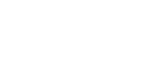 30.06.202230.06.202230.06.202230.06.202230.06.202230.06.2022РАБОЧАЯ ПРОГРАММАРАБОЧАЯ ПРОГРАММАРАБОЧАЯ ПРОГРАММАРАБОЧАЯ ПРОГРАММАРАБОЧАЯ ПРОГРАММАРАБОЧАЯ ПРОГРАММАРАБОЧАЯ ПРОГРАММАРАБОЧАЯ ПРОГРАММАРАБОЧАЯ ПРОГРАММАРАБОЧАЯ ПРОГРАММАРАБОЧАЯ ПРОГРАММАРАБОЧАЯ ПРОГРАММАРАБОЧАЯ ПРОГРАММАРАБОЧАЯ ПРОГРАММАдисциплиныдисциплиныДетали машин и основы конструированияДетали машин и основы конструированияДетали машин и основы конструированияДетали машин и основы конструированияДетали машин и основы конструированияДетали машин и основы конструированияДетали машин и основы конструированияДетали машин и основы конструированияДетали машин и основы конструированияДетали машин и основы конструированияДетали машин и основы конструированияДетали машин и основы конструированияДетали машин и основы конструированияДетали машин и основы конструированияДетали машин и основы конструированияДетали машин и основы конструированияДетали машин и основы конструированияДетали машин и основы конструированияДетали машин и основы конструированияДетали машин и основы конструированияДетали машин и основы конструированияДетали машин и основы конструированияДетали машин и основы конструированияДетали машин и основы конструированиядля специальности 23.05.03 Подвижной состав железных дорог для специальности 23.05.03 Подвижной состав железных дорог для специальности 23.05.03 Подвижной состав железных дорог для специальности 23.05.03 Подвижной состав железных дорог для специальности 23.05.03 Подвижной состав железных дорог для специальности 23.05.03 Подвижной состав железных дорог для специальности 23.05.03 Подвижной состав железных дорог для специальности 23.05.03 Подвижной состав железных дорог для специальности 23.05.03 Подвижной состав железных дорог для специальности 23.05.03 Подвижной состав железных дорог для специальности 23.05.03 Подвижной состав железных дорог для специальности 23.05.03 Подвижной состав железных дорог для специальности 23.05.03 Подвижной состав железных дорог для специальности 23.05.03 Подвижной состав железных дорог Составитель(и):Составитель(и):Составитель(и):Ст.преподаватель, Васильев Д.А.Ст.преподаватель, Васильев Д.А.Ст.преподаватель, Васильев Д.А.Ст.преподаватель, Васильев Д.А.Ст.преподаватель, Васильев Д.А.Ст.преподаватель, Васильев Д.А.Ст.преподаватель, Васильев Д.А.Ст.преподаватель, Васильев Д.А.Ст.преподаватель, Васильев Д.А.Ст.преподаватель, Васильев Д.А.Ст.преподаватель, Васильев Д.А.Ст.преподаватель, Васильев Д.А.Ст.преподаватель, Васильев Д.А.Ст.преподаватель, Васильев Д.А.Ст.преподаватель, Васильев Д.А.Ст.преподаватель, Васильев Д.А.Ст.преподаватель, Васильев Д.А.Ст.преподаватель, Васильев Д.А.Ст.преподаватель, Васильев Д.А.Ст.преподаватель, Васильев Д.А.Ст.преподаватель, Васильев Д.А.Ст.преподаватель, Васильев Д.А.Обсуждена на заседании методической комиссии учебно-структурного подразделения:Обсуждена на заседании методической комиссии учебно-структурного подразделения:Обсуждена на заседании методической комиссии учебно-структурного подразделения:Обсуждена на заседании методической комиссии учебно-структурного подразделения:Обсуждена на заседании методической комиссии учебно-структурного подразделения:Обсуждена на заседании методической комиссии учебно-структурного подразделения:Обсуждена на заседании методической комиссии учебно-структурного подразделения:Обсуждена на заседании методической комиссии учебно-структурного подразделения:Обсуждена на заседании методической комиссии учебно-структурного подразделения:Обсуждена на заседании методической комиссии учебно-структурного подразделения:Обсуждена на заседании методической комиссии учебно-структурного подразделения:Обсуждена на заседании методической комиссии учебно-структурного подразделения:Обсуждена на заседании методической комиссии учебно-структурного подразделения:Обсуждена на заседании методической комиссии учебно-структурного подразделения:Протокол от 25.05.2022г. № 4Протокол от 25.05.2022г. № 4Протокол от 25.05.2022г. № 4Протокол от 25.05.2022г. № 4Протокол от 25.05.2022г. № 4Протокол от 25.05.2022г. № 4Протокол от 25.05.2022г. № 4Протокол от 25.05.2022г. № 4Протокол от 25.05.2022г. № 4Протокол от 25.05.2022г. № 4Протокол от 25.05.2022г. № 4Протокол от 25.05.2022г. № 4Протокол от 25.05.2022г. № 4Протокол от 25.05.2022г. № 4Обсуждена на заседании методической комиссии БАмИЖТ – филиала ДВГУПС в г.ТындеОбсуждена на заседании методической комиссии БАмИЖТ – филиала ДВГУПС в г.ТындеОбсуждена на заседании методической комиссии БАмИЖТ – филиала ДВГУПС в г.ТындеОбсуждена на заседании методической комиссии БАмИЖТ – филиала ДВГУПС в г.ТындеОбсуждена на заседании методической комиссии БАмИЖТ – филиала ДВГУПС в г.ТындеОбсуждена на заседании методической комиссии БАмИЖТ – филиала ДВГУПС в г.ТындеОбсуждена на заседании методической комиссии БАмИЖТ – филиала ДВГУПС в г.ТындеОбсуждена на заседании методической комиссии БАмИЖТ – филиала ДВГУПС в г.ТындеОбсуждена на заседании методической комиссии БАмИЖТ – филиала ДВГУПС в г.ТындеОбсуждена на заседании методической комиссии БАмИЖТ – филиала ДВГУПС в г.ТындеОбсуждена на заседании методической комиссии БАмИЖТ – филиала ДВГУПС в г.ТындеОбсуждена на заседании методической комиссии БАмИЖТ – филиала ДВГУПС в г.ТындеОбсуждена на заседании методической комиссии БАмИЖТ – филиала ДВГУПС в г.ТындеОбсуждена на заседании методической комиссии БАмИЖТ – филиала ДВГУПС в г.ТындеПротокол от 30.06.2022 г. № 6Протокол от 30.06.2022 г. № 6Протокол от 30.06.2022 г. № 6Протокол от 30.06.2022 г. № 6Протокол от 30.06.2022 г. № 6Протокол от 30.06.2022 г. № 6Протокол от 30.06.2022 г. № 6Протокол от 30.06.2022 г. № 6Протокол от 30.06.2022 г. № 6Протокол от 30.06.2022 г. № 6Протокол от 30.06.2022 г. № 6Протокол от 30.06.2022 г. № 6Протокол от 30.06.2022 г. № 6Протокол от 30.06.2022 г. № 6г. Тында2022 г.г. Тында2022 г.г. Тында2022 г.г. Тында2022 г.г. Тында2022 г.г. Тында2022 г.г. Тында2022 г.г. Тында2022 г.г. Тында2022 г.г. Тында2022 г.г. Тында2022 г.г. Тында2022 г.г. Тында2022 г.г. Тында2022 г.стр. 2стр. 2Визирование РПД для исполнения в очередном учебном годуВизирование РПД для исполнения в очередном учебном годуВизирование РПД для исполнения в очередном учебном годуПредседатель МК РНСПредседатель МК РНСПредседатель МК РНС__ __________ 2023 г.__ __________ 2023 г.__ __________ 2023 г.Рабочая программа пересмотрена, обсуждена и одобрена дляисполнения в 2023-2024 учебном году на заседании кафедрыРабочая программа пересмотрена, обсуждена и одобрена дляисполнения в 2023-2024 учебном году на заседании кафедрыРабочая программа пересмотрена, обсуждена и одобрена дляисполнения в 2023-2024 учебном году на заседании кафедрыБАмИЖТБАмИЖТБАмИЖТПротокол от  __ __________ 2023 г.  №  __Зав. кафедрой Гашенко С.А.Протокол от  __ __________ 2023 г.  №  __Зав. кафедрой Гашенко С.А.Визирование РПД для исполнения в очередном учебном годуВизирование РПД для исполнения в очередном учебном годуВизирование РПД для исполнения в очередном учебном годуПредседатель МК РНСПредседатель МК РНСПредседатель МК РНС__ __________ 2024 г.__ __________ 2024 г.__ __________ 2024 г.Рабочая программа пересмотрена, обсуждена и одобрена дляисполнения в 2024-2025 учебном году на заседании кафедрыРабочая программа пересмотрена, обсуждена и одобрена дляисполнения в 2024-2025 учебном году на заседании кафедрыРабочая программа пересмотрена, обсуждена и одобрена дляисполнения в 2024-2025 учебном году на заседании кафедрыБАмИЖТБАмИЖТБАмИЖТПротокол от  __ __________ 2024 г.  №  __Зав. кафедрой Гашенко С.А.Протокол от  __ __________ 2024 г.  №  __Зав. кафедрой Гашенко С.А.Визирование РПД для исполнения в очередном учебном годуВизирование РПД для исполнения в очередном учебном годуВизирование РПД для исполнения в очередном учебном годуПредседатель МК РНСПредседатель МК РНСПредседатель МК РНС__ __________ 2025 г.__ __________ 2025 г.__ __________ 2025 г.Рабочая программа пересмотрена, обсуждена и одобрена дляисполнения в 2025-2026 учебном году на заседании кафедрыРабочая программа пересмотрена, обсуждена и одобрена дляисполнения в 2025-2026 учебном году на заседании кафедрыРабочая программа пересмотрена, обсуждена и одобрена дляисполнения в 2025-2026 учебном году на заседании кафедрыБАмИЖТБАмИЖТБАмИЖТПротокол от  __ __________ 2025 г.  №  __Зав. кафедрой Гашенко С.А.Протокол от  __ __________ 2025 г.  №  __Зав. кафедрой Гашенко С.А.Визирование РПД для исполнения в очередном учебном годуВизирование РПД для исполнения в очередном учебном годуВизирование РПД для исполнения в очередном учебном годуПредседатель МК РНСПредседатель МК РНСПредседатель МК РНС__ __________ 2026 г.__ __________ 2026 г.__ __________ 2026 г.Рабочая программа пересмотрена, обсуждена и одобрена дляисполнения в 2026-2027 учебном году на заседании кафедрыРабочая программа пересмотрена, обсуждена и одобрена дляисполнения в 2026-2027 учебном году на заседании кафедрыРабочая программа пересмотрена, обсуждена и одобрена дляисполнения в 2026-2027 учебном году на заседании кафедрыБАмИЖТБАмИЖТБАмИЖТПротокол от  __ __________ 2026 г.  №  __Зав. кафедрой Гашенко С.А.Протокол от  __ __________ 2026 г.  №  __Зав. кафедрой Гашенко С.А.стр. 3стр. 3стр. 3Рабочая программа дисциплины  Детали машин и основы конструированияРабочая программа дисциплины  Детали машин и основы конструированияРабочая программа дисциплины  Детали машин и основы конструированияРабочая программа дисциплины  Детали машин и основы конструированияРабочая программа дисциплины  Детали машин и основы конструированияРабочая программа дисциплины  Детали машин и основы конструированияРабочая программа дисциплины  Детали машин и основы конструированияРабочая программа дисциплины  Детали машин и основы конструированияРабочая программа дисциплины  Детали машин и основы конструированияРабочая программа дисциплины  Детали машин и основы конструированияРабочая программа дисциплины  Детали машин и основы конструированияРабочая программа дисциплины  Детали машин и основы конструированияРабочая программа дисциплины  Детали машин и основы конструированияРабочая программа дисциплины  Детали машин и основы конструированияРабочая программа дисциплины  Детали машин и основы конструированияРабочая программа дисциплины  Детали машин и основы конструированияРабочая программа дисциплины  Детали машин и основы конструированияразработана в соответствии с ФГОС, утвержденным приказом Министерства образования и науки Российской Федерации от 27.03.2018 № 215разработана в соответствии с ФГОС, утвержденным приказом Министерства образования и науки Российской Федерации от 27.03.2018 № 215разработана в соответствии с ФГОС, утвержденным приказом Министерства образования и науки Российской Федерации от 27.03.2018 № 215разработана в соответствии с ФГОС, утвержденным приказом Министерства образования и науки Российской Федерации от 27.03.2018 № 215разработана в соответствии с ФГОС, утвержденным приказом Министерства образования и науки Российской Федерации от 27.03.2018 № 215разработана в соответствии с ФГОС, утвержденным приказом Министерства образования и науки Российской Федерации от 27.03.2018 № 215разработана в соответствии с ФГОС, утвержденным приказом Министерства образования и науки Российской Федерации от 27.03.2018 № 215разработана в соответствии с ФГОС, утвержденным приказом Министерства образования и науки Российской Федерации от 27.03.2018 № 215разработана в соответствии с ФГОС, утвержденным приказом Министерства образования и науки Российской Федерации от 27.03.2018 № 215разработана в соответствии с ФГОС, утвержденным приказом Министерства образования и науки Российской Федерации от 27.03.2018 № 215разработана в соответствии с ФГОС, утвержденным приказом Министерства образования и науки Российской Федерации от 27.03.2018 № 215разработана в соответствии с ФГОС, утвержденным приказом Министерства образования и науки Российской Федерации от 27.03.2018 № 215разработана в соответствии с ФГОС, утвержденным приказом Министерства образования и науки Российской Федерации от 27.03.2018 № 215разработана в соответствии с ФГОС, утвержденным приказом Министерства образования и науки Российской Федерации от 27.03.2018 № 215разработана в соответствии с ФГОС, утвержденным приказом Министерства образования и науки Российской Федерации от 27.03.2018 № 215разработана в соответствии с ФГОС, утвержденным приказом Министерства образования и науки Российской Федерации от 27.03.2018 № 215разработана в соответствии с ФГОС, утвержденным приказом Министерства образования и науки Российской Федерации от 27.03.2018 № 215КвалификацияКвалификацияКвалификацияКвалификацияКвалификацияинженер путей сообщенияинженер путей сообщенияинженер путей сообщенияинженер путей сообщенияинженер путей сообщенияинженер путей сообщенияинженер путей сообщенияинженер путей сообщенияинженер путей сообщенияинженер путей сообщенияФорма обученияФорма обученияФорма обученияФорма обученияФорма обучениязаочнаязаочнаязаочнаязаочнаязаочнаязаочнаязаочнаязаочнаязаочнаязаочнаяОБЪЕМ ДИСЦИПЛИНЫ (МОДУЛЯ) В ЗАЧЕТНЫХ ЕДИНИЦАХ С УКАЗАНИЕМ КОЛИЧЕСТВА АКАДЕМИЧЕСКИХ ЧАСОВ, ВЫДЕЛЕННЫХ НА КОНТАКТНУЮ РАБОТУ ОБУЧАЮЩИХСЯ С ПРЕПОДАВАТЕЛЕМ (ПО ВИДАМ УЧЕБНЫХ ЗАНЯТИЙ) И НА САМОСТОЯТЕЛЬНУЮ РАБОТУ ОБУЧАЮЩИХСЯОБЪЕМ ДИСЦИПЛИНЫ (МОДУЛЯ) В ЗАЧЕТНЫХ ЕДИНИЦАХ С УКАЗАНИЕМ КОЛИЧЕСТВА АКАДЕМИЧЕСКИХ ЧАСОВ, ВЫДЕЛЕННЫХ НА КОНТАКТНУЮ РАБОТУ ОБУЧАЮЩИХСЯ С ПРЕПОДАВАТЕЛЕМ (ПО ВИДАМ УЧЕБНЫХ ЗАНЯТИЙ) И НА САМОСТОЯТЕЛЬНУЮ РАБОТУ ОБУЧАЮЩИХСЯОБЪЕМ ДИСЦИПЛИНЫ (МОДУЛЯ) В ЗАЧЕТНЫХ ЕДИНИЦАХ С УКАЗАНИЕМ КОЛИЧЕСТВА АКАДЕМИЧЕСКИХ ЧАСОВ, ВЫДЕЛЕННЫХ НА КОНТАКТНУЮ РАБОТУ ОБУЧАЮЩИХСЯ С ПРЕПОДАВАТЕЛЕМ (ПО ВИДАМ УЧЕБНЫХ ЗАНЯТИЙ) И НА САМОСТОЯТЕЛЬНУЮ РАБОТУ ОБУЧАЮЩИХСЯОБЪЕМ ДИСЦИПЛИНЫ (МОДУЛЯ) В ЗАЧЕТНЫХ ЕДИНИЦАХ С УКАЗАНИЕМ КОЛИЧЕСТВА АКАДЕМИЧЕСКИХ ЧАСОВ, ВЫДЕЛЕННЫХ НА КОНТАКТНУЮ РАБОТУ ОБУЧАЮЩИХСЯ С ПРЕПОДАВАТЕЛЕМ (ПО ВИДАМ УЧЕБНЫХ ЗАНЯТИЙ) И НА САМОСТОЯТЕЛЬНУЮ РАБОТУ ОБУЧАЮЩИХСЯОБЪЕМ ДИСЦИПЛИНЫ (МОДУЛЯ) В ЗАЧЕТНЫХ ЕДИНИЦАХ С УКАЗАНИЕМ КОЛИЧЕСТВА АКАДЕМИЧЕСКИХ ЧАСОВ, ВЫДЕЛЕННЫХ НА КОНТАКТНУЮ РАБОТУ ОБУЧАЮЩИХСЯ С ПРЕПОДАВАТЕЛЕМ (ПО ВИДАМ УЧЕБНЫХ ЗАНЯТИЙ) И НА САМОСТОЯТЕЛЬНУЮ РАБОТУ ОБУЧАЮЩИХСЯОБЪЕМ ДИСЦИПЛИНЫ (МОДУЛЯ) В ЗАЧЕТНЫХ ЕДИНИЦАХ С УКАЗАНИЕМ КОЛИЧЕСТВА АКАДЕМИЧЕСКИХ ЧАСОВ, ВЫДЕЛЕННЫХ НА КОНТАКТНУЮ РАБОТУ ОБУЧАЮЩИХСЯ С ПРЕПОДАВАТЕЛЕМ (ПО ВИДАМ УЧЕБНЫХ ЗАНЯТИЙ) И НА САМОСТОЯТЕЛЬНУЮ РАБОТУ ОБУЧАЮЩИХСЯОБЪЕМ ДИСЦИПЛИНЫ (МОДУЛЯ) В ЗАЧЕТНЫХ ЕДИНИЦАХ С УКАЗАНИЕМ КОЛИЧЕСТВА АКАДЕМИЧЕСКИХ ЧАСОВ, ВЫДЕЛЕННЫХ НА КОНТАКТНУЮ РАБОТУ ОБУЧАЮЩИХСЯ С ПРЕПОДАВАТЕЛЕМ (ПО ВИДАМ УЧЕБНЫХ ЗАНЯТИЙ) И НА САМОСТОЯТЕЛЬНУЮ РАБОТУ ОБУЧАЮЩИХСЯОБЪЕМ ДИСЦИПЛИНЫ (МОДУЛЯ) В ЗАЧЕТНЫХ ЕДИНИЦАХ С УКАЗАНИЕМ КОЛИЧЕСТВА АКАДЕМИЧЕСКИХ ЧАСОВ, ВЫДЕЛЕННЫХ НА КОНТАКТНУЮ РАБОТУ ОБУЧАЮЩИХСЯ С ПРЕПОДАВАТЕЛЕМ (ПО ВИДАМ УЧЕБНЫХ ЗАНЯТИЙ) И НА САМОСТОЯТЕЛЬНУЮ РАБОТУ ОБУЧАЮЩИХСЯОБЪЕМ ДИСЦИПЛИНЫ (МОДУЛЯ) В ЗАЧЕТНЫХ ЕДИНИЦАХ С УКАЗАНИЕМ КОЛИЧЕСТВА АКАДЕМИЧЕСКИХ ЧАСОВ, ВЫДЕЛЕННЫХ НА КОНТАКТНУЮ РАБОТУ ОБУЧАЮЩИХСЯ С ПРЕПОДАВАТЕЛЕМ (ПО ВИДАМ УЧЕБНЫХ ЗАНЯТИЙ) И НА САМОСТОЯТЕЛЬНУЮ РАБОТУ ОБУЧАЮЩИХСЯОБЪЕМ ДИСЦИПЛИНЫ (МОДУЛЯ) В ЗАЧЕТНЫХ ЕДИНИЦАХ С УКАЗАНИЕМ КОЛИЧЕСТВА АКАДЕМИЧЕСКИХ ЧАСОВ, ВЫДЕЛЕННЫХ НА КОНТАКТНУЮ РАБОТУ ОБУЧАЮЩИХСЯ С ПРЕПОДАВАТЕЛЕМ (ПО ВИДАМ УЧЕБНЫХ ЗАНЯТИЙ) И НА САМОСТОЯТЕЛЬНУЮ РАБОТУ ОБУЧАЮЩИХСЯОБЪЕМ ДИСЦИПЛИНЫ (МОДУЛЯ) В ЗАЧЕТНЫХ ЕДИНИЦАХ С УКАЗАНИЕМ КОЛИЧЕСТВА АКАДЕМИЧЕСКИХ ЧАСОВ, ВЫДЕЛЕННЫХ НА КОНТАКТНУЮ РАБОТУ ОБУЧАЮЩИХСЯ С ПРЕПОДАВАТЕЛЕМ (ПО ВИДАМ УЧЕБНЫХ ЗАНЯТИЙ) И НА САМОСТОЯТЕЛЬНУЮ РАБОТУ ОБУЧАЮЩИХСЯОБЪЕМ ДИСЦИПЛИНЫ (МОДУЛЯ) В ЗАЧЕТНЫХ ЕДИНИЦАХ С УКАЗАНИЕМ КОЛИЧЕСТВА АКАДЕМИЧЕСКИХ ЧАСОВ, ВЫДЕЛЕННЫХ НА КОНТАКТНУЮ РАБОТУ ОБУЧАЮЩИХСЯ С ПРЕПОДАВАТЕЛЕМ (ПО ВИДАМ УЧЕБНЫХ ЗАНЯТИЙ) И НА САМОСТОЯТЕЛЬНУЮ РАБОТУ ОБУЧАЮЩИХСЯОБЪЕМ ДИСЦИПЛИНЫ (МОДУЛЯ) В ЗАЧЕТНЫХ ЕДИНИЦАХ С УКАЗАНИЕМ КОЛИЧЕСТВА АКАДЕМИЧЕСКИХ ЧАСОВ, ВЫДЕЛЕННЫХ НА КОНТАКТНУЮ РАБОТУ ОБУЧАЮЩИХСЯ С ПРЕПОДАВАТЕЛЕМ (ПО ВИДАМ УЧЕБНЫХ ЗАНЯТИЙ) И НА САМОСТОЯТЕЛЬНУЮ РАБОТУ ОБУЧАЮЩИХСЯОБЪЕМ ДИСЦИПЛИНЫ (МОДУЛЯ) В ЗАЧЕТНЫХ ЕДИНИЦАХ С УКАЗАНИЕМ КОЛИЧЕСТВА АКАДЕМИЧЕСКИХ ЧАСОВ, ВЫДЕЛЕННЫХ НА КОНТАКТНУЮ РАБОТУ ОБУЧАЮЩИХСЯ С ПРЕПОДАВАТЕЛЕМ (ПО ВИДАМ УЧЕБНЫХ ЗАНЯТИЙ) И НА САМОСТОЯТЕЛЬНУЮ РАБОТУ ОБУЧАЮЩИХСЯОБЪЕМ ДИСЦИПЛИНЫ (МОДУЛЯ) В ЗАЧЕТНЫХ ЕДИНИЦАХ С УКАЗАНИЕМ КОЛИЧЕСТВА АКАДЕМИЧЕСКИХ ЧАСОВ, ВЫДЕЛЕННЫХ НА КОНТАКТНУЮ РАБОТУ ОБУЧАЮЩИХСЯ С ПРЕПОДАВАТЕЛЕМ (ПО ВИДАМ УЧЕБНЫХ ЗАНЯТИЙ) И НА САМОСТОЯТЕЛЬНУЮ РАБОТУ ОБУЧАЮЩИХСЯОбщая трудоемкостьОбщая трудоемкостьОбщая трудоемкостьОбщая трудоемкость5 ЗЕТ5 ЗЕТ5 ЗЕТ5 ЗЕТ5 ЗЕТ5 ЗЕТ5 ЗЕТ5 ЗЕТ5 ЗЕТ5 ЗЕТЧасов по учебному плануЧасов по учебному плануЧасов по учебному плануЧасов по учебному плануЧасов по учебному плануЧасов по учебному плануЧасов по учебному плану180180180Виды контроля на курсах:Виды контроля на курсах:Виды контроля на курсах:Виды контроля на курсах:Виды контроля на курсах:в том числе:в том числе:в том числе:в том числе:в том числе:в том числе:в том числе:в том числе:экзамены (курс)    3курсовые работы  3экзамены (курс)    3курсовые работы  3экзамены (курс)    3курсовые работы  3экзамены (курс)    3курсовые работы  3экзамены (курс)    3курсовые работы  3контактная работаконтактная работаконтактная работаконтактная работаконтактная работаконтактная работа121212экзамены (курс)    3курсовые работы  3экзамены (курс)    3курсовые работы  3экзамены (курс)    3курсовые работы  3экзамены (курс)    3курсовые работы  3экзамены (курс)    3курсовые работы  3самостоятельная работасамостоятельная работасамостоятельная работасамостоятельная работасамостоятельная работасамостоятельная работа159159159экзамены (курс)    3курсовые работы  3экзамены (курс)    3курсовые работы  3экзамены (курс)    3курсовые работы  3экзамены (курс)    3курсовые работы  3экзамены (курс)    3курсовые работы  3часов на контрольчасов на контрольчасов на контрольчасов на контрольчасов на контрольчасов на контроль999экзамены (курс)    3курсовые работы  3экзамены (курс)    3курсовые работы  3экзамены (курс)    3курсовые работы  3экзамены (курс)    3курсовые работы  3экзамены (курс)    3курсовые работы  3Распределение часов дисциплины по семестрам (курсам)Распределение часов дисциплины по семестрам (курсам)Распределение часов дисциплины по семестрам (курсам)Распределение часов дисциплины по семестрам (курсам)Распределение часов дисциплины по семестрам (курсам)Распределение часов дисциплины по семестрам (курсам)Распределение часов дисциплины по семестрам (курсам)Распределение часов дисциплины по семестрам (курсам)Распределение часов дисциплины по семестрам (курсам)Распределение часов дисциплины по семестрам (курсам)Распределение часов дисциплины по семестрам (курсам)Распределение часов дисциплины по семестрам (курсам)Распределение часов дисциплины по семестрам (курсам)Распределение часов дисциплины по семестрам (курсам)Распределение часов дисциплины по семестрам (курсам)Распределение часов дисциплины по семестрам (курсам)Распределение часов дисциплины по семестрам (курсам)Распределение часов дисциплины по семестрам (курсам)Распределение часов дисциплины по семестрам (курсам)Распределение часов дисциплины по семестрам (курсам)Распределение часов дисциплины по семестрам (курсам)Распределение часов дисциплины по семестрам (курсам)Распределение часов дисциплины по семестрам (курсам)Распределение часов дисциплины по семестрам (курсам)Распределение часов дисциплины по семестрам (курсам)Распределение часов дисциплины по семестрам (курсам)Распределение часов дисциплины по семестрам (курсам)Распределение часов дисциплины по семестрам (курсам)Распределение часов дисциплины по семестрам (курсам)Распределение часов дисциплины по семестрам (курсам)Распределение часов дисциплины по семестрам (курсам)Распределение часов дисциплины по семестрам (курсам)КурсКурс3333ИтогоИтогоИтогоИтогоИтогоИтогоВид занятийВид занятийУПРПРПРПИтогоИтогоИтогоИтогоИтогоИтогоЛекцииЛекции4444444444ПрактическиеПрактические8888888888Итого ауд.Итого ауд.12121212121212121212Кoнтактная рабoтаКoнтактная рабoта12121212121212121212Сам. работаСам. работа159159159159159159159159159159Часы на контрольЧасы на контроль9999999999ИтогоИтого180180180180180180180180180180стр. 41. АННОТАЦИЯ ДИСЦИПЛИНЫ (МОДУЛЯ)1. АННОТАЦИЯ ДИСЦИПЛИНЫ (МОДУЛЯ)1. АННОТАЦИЯ ДИСЦИПЛИНЫ (МОДУЛЯ)1. АННОТАЦИЯ ДИСЦИПЛИНЫ (МОДУЛЯ)1.1Общие положения. Виды нагрузок. Типовые схемы нагружения. Модели разрушения деталей и критерии расчета: статическая и малоцикловая прочность, жесткость, виброустойчивость, износостойкость, теплостойкость. Учет динамических нагрузок. Классификация механизмов, узлов и деталей. Основы проектирования механизмов, стадии разработки. Требования к деталям, критерии работоспособности и влияющие на них факторы. Механические передачи: зубчатые, червячные, планетарные, волновые, рычажные, фрикционные, ременные, цепные, передачи винт-гайка. Расчет передач на прочность. Валы и оси, конструкция и расчеты на прочность и жесткость. Подшипники качения и скольжения, выбор и расчеты на прочность. Уплотнительные устройства. Конструкции подшипниковых узлов. Соединения деталей: резьбовые, заклепочные, сварные, паяные, клеевые, с натягом, шпоночные, зубчатые, штифтовые, клеммовые, профильные. Конструкция и расчеты соединений на прочность. Нормативы допускаемых напряжений. Упругие элементы. Муфты механических приводов. Корпусные детали механизмов.Общие положения. Виды нагрузок. Типовые схемы нагружения. Модели разрушения деталей и критерии расчета: статическая и малоцикловая прочность, жесткость, виброустойчивость, износостойкость, теплостойкость. Учет динамических нагрузок. Классификация механизмов, узлов и деталей. Основы проектирования механизмов, стадии разработки. Требования к деталям, критерии работоспособности и влияющие на них факторы. Механические передачи: зубчатые, червячные, планетарные, волновые, рычажные, фрикционные, ременные, цепные, передачи винт-гайка. Расчет передач на прочность. Валы и оси, конструкция и расчеты на прочность и жесткость. Подшипники качения и скольжения, выбор и расчеты на прочность. Уплотнительные устройства. Конструкции подшипниковых узлов. Соединения деталей: резьбовые, заклепочные, сварные, паяные, клеевые, с натягом, шпоночные, зубчатые, штифтовые, клеммовые, профильные. Конструкция и расчеты соединений на прочность. Нормативы допускаемых напряжений. Упругие элементы. Муфты механических приводов. Корпусные детали механизмов.Общие положения. Виды нагрузок. Типовые схемы нагружения. Модели разрушения деталей и критерии расчета: статическая и малоцикловая прочность, жесткость, виброустойчивость, износостойкость, теплостойкость. Учет динамических нагрузок. Классификация механизмов, узлов и деталей. Основы проектирования механизмов, стадии разработки. Требования к деталям, критерии работоспособности и влияющие на них факторы. Механические передачи: зубчатые, червячные, планетарные, волновые, рычажные, фрикционные, ременные, цепные, передачи винт-гайка. Расчет передач на прочность. Валы и оси, конструкция и расчеты на прочность и жесткость. Подшипники качения и скольжения, выбор и расчеты на прочность. Уплотнительные устройства. Конструкции подшипниковых узлов. Соединения деталей: резьбовые, заклепочные, сварные, паяные, клеевые, с натягом, шпоночные, зубчатые, штифтовые, клеммовые, профильные. Конструкция и расчеты соединений на прочность. Нормативы допускаемых напряжений. Упругие элементы. Муфты механических приводов. Корпусные детали механизмов.2. МЕСТО ДИСЦИПЛИНЫ (МОДУЛЯ) В СТРУКТУРЕ ОБРАЗОВАТЕЛЬНОЙ ПРОГРАММЫ2. МЕСТО ДИСЦИПЛИНЫ (МОДУЛЯ) В СТРУКТУРЕ ОБРАЗОВАТЕЛЬНОЙ ПРОГРАММЫ2. МЕСТО ДИСЦИПЛИНЫ (МОДУЛЯ) В СТРУКТУРЕ ОБРАЗОВАТЕЛЬНОЙ ПРОГРАММЫ2. МЕСТО ДИСЦИПЛИНЫ (МОДУЛЯ) В СТРУКТУРЕ ОБРАЗОВАТЕЛЬНОЙ ПРОГРАММЫКод дисциплины:Код дисциплины:Б1.О.22Б1.О.222.1Требования к предварительной подготовке обучающегося:Требования к предварительной подготовке обучающегося:Требования к предварительной подготовке обучающегося:2.1.1Материаловедение и технология конструкционных материаловМатериаловедение и технология конструкционных материаловМатериаловедение и технология конструкционных материалов2.1.2Сопротивление материаловСопротивление материаловСопротивление материалов2.1.3Теория механизмов и машинТеория механизмов и машинТеория механизмов и машин2.1.4Высшая математикаВысшая математикаВысшая математика2.1.5Инженерная и компьютерная графикаИнженерная и компьютерная графикаИнженерная и компьютерная графика2.1.6Начертательная геометрияНачертательная геометрияНачертательная геометрия2.1.7ИнформатикаИнформатикаИнформатика2.1.8ФизикаФизикаФизика2.2Дисциплины и практики, для которых освоение данной дисциплины (модуля) необходимо как предшествующее:Дисциплины и практики, для которых освоение данной дисциплины (модуля) необходимо как предшествующее:Дисциплины и практики, для которых освоение данной дисциплины (модуля) необходимо как предшествующее:2.2.1Техническая диагностика подвижного составаТехническая диагностика подвижного составаТехническая диагностика подвижного состава2.2.2Производство и ремонт подвижного составаПроизводство и ремонт подвижного составаПроизводство и ремонт подвижного состава2.2.3Надёжность подвижного составаНадёжность подвижного составаНадёжность подвижного состава2.2.4Технологическая практикаТехнологическая практикаТехнологическая практика2.2.5Основы механикиОсновы механикиОсновы механики3. ПЕРЕЧЕНЬ ПЛАНИРУЕМЫХ РЕЗУЛЬТАТОВ ОБУЧЕНИЯ ПО ДИСЦИПЛИНЕ (МОДУЛЮ), СООТНЕСЕННЫХ С ПЛАНИРУЕМЫМИ РЕЗУЛЬТАТАМИ ОСВОЕНИЯ ОБРАЗОВАТЕЛЬНОЙ ПРОГРАММЫ3. ПЕРЕЧЕНЬ ПЛАНИРУЕМЫХ РЕЗУЛЬТАТОВ ОБУЧЕНИЯ ПО ДИСЦИПЛИНЕ (МОДУЛЮ), СООТНЕСЕННЫХ С ПЛАНИРУЕМЫМИ РЕЗУЛЬТАТАМИ ОСВОЕНИЯ ОБРАЗОВАТЕЛЬНОЙ ПРОГРАММЫ3. ПЕРЕЧЕНЬ ПЛАНИРУЕМЫХ РЕЗУЛЬТАТОВ ОБУЧЕНИЯ ПО ДИСЦИПЛИНЕ (МОДУЛЮ), СООТНЕСЕННЫХ С ПЛАНИРУЕМЫМИ РЕЗУЛЬТАТАМИ ОСВОЕНИЯ ОБРАЗОВАТЕЛЬНОЙ ПРОГРАММЫ3. ПЕРЕЧЕНЬ ПЛАНИРУЕМЫХ РЕЗУЛЬТАТОВ ОБУЧЕНИЯ ПО ДИСЦИПЛИНЕ (МОДУЛЮ), СООТНЕСЕННЫХ С ПЛАНИРУЕМЫМИ РЕЗУЛЬТАТАМИ ОСВОЕНИЯ ОБРАЗОВАТЕЛЬНОЙ ПРОГРАММЫОПК-4: Способен выполнять проектирование и расчет транспортных объектов в соответствии с требованиями нормативных документовОПК-4: Способен выполнять проектирование и расчет транспортных объектов в соответствии с требованиями нормативных документовОПК-4: Способен выполнять проектирование и расчет транспортных объектов в соответствии с требованиями нормативных документовОПК-4: Способен выполнять проектирование и расчет транспортных объектов в соответствии с требованиями нормативных документовЗнать:Знать:Знать:Знать:основные виды механизмов, типовые методы анализа напряженного и деформированного состояния элементов конструкций при различных видах нагружения; основные элементы и детали машин и способы их соединения;основные виды механизмов, типовые методы анализа напряженного и деформированного состояния элементов конструкций при различных видах нагружения; основные элементы и детали машин и способы их соединения;основные виды механизмов, типовые методы анализа напряженного и деформированного состояния элементов конструкций при различных видах нагружения; основные элементы и детали машин и способы их соединения;основные виды механизмов, типовые методы анализа напряженного и деформированного состояния элементов конструкций при различных видах нагружения; основные элементы и детали машин и способы их соединения;Уметь:Уметь:Уметь:Уметь:анализировать кинематические схемы механизмов машин и обоснованно выбирать параметры их приводов;применять типовые методы расчета передач, пружин, болтов, винтов, сварных и резьбовых соединений, обоснованновыбирать параметры типовых передаточных механизмов к конкретным машинам;анализировать кинематические схемы механизмов машин и обоснованно выбирать параметры их приводов;применять типовые методы расчета передач, пружин, болтов, винтов, сварных и резьбовых соединений, обоснованновыбирать параметры типовых передаточных механизмов к конкретным машинам;анализировать кинематические схемы механизмов машин и обоснованно выбирать параметры их приводов;применять типовые методы расчета передач, пружин, болтов, винтов, сварных и резьбовых соединений, обоснованновыбирать параметры типовых передаточных механизмов к конкретным машинам;анализировать кинематические схемы механизмов машин и обоснованно выбирать параметры их приводов;применять типовые методы расчета передач, пружин, болтов, винтов, сварных и резьбовых соединений, обоснованновыбирать параметры типовых передаточных механизмов к конкретным машинам;Владеть:Владеть:Владеть:Владеть:методами анализа кинематических схем и типовыми методами расчета узлов и механизмов машин;методами анализа кинематических схем и типовыми методами расчета узлов и механизмов машин;методами анализа кинематических схем и типовыми методами расчета узлов и механизмов машин;методами анализа кинематических схем и типовыми методами расчета узлов и механизмов машин;ПК-3: Способен выполнять обоснование параметров конструкций и систем подвижного состава, организовывать проектирование процессов эксплуатации и обслуживания подвижного составаПК-3: Способен выполнять обоснование параметров конструкций и систем подвижного состава, организовывать проектирование процессов эксплуатации и обслуживания подвижного составаПК-3: Способен выполнять обоснование параметров конструкций и систем подвижного состава, организовывать проектирование процессов эксплуатации и обслуживания подвижного составаПК-3: Способен выполнять обоснование параметров конструкций и систем подвижного состава, организовывать проектирование процессов эксплуатации и обслуживания подвижного составаЗнать:Знать:Знать:Знать:основы проектирования деталей и узлов машин и основы конструированияосновы проектирования деталей и узлов машин и основы конструированияосновы проектирования деталей и узлов машин и основы конструированияосновы проектирования деталей и узлов машин и основы конструированияУметь:Уметь:Уметь:Уметь:определять параметры приводов машин, разрабатывать кинематические схемы проектируемых машин и механизмовопределять параметры приводов машин, разрабатывать кинематические схемы проектируемых машин и механизмовопределять параметры приводов машин, разрабатывать кинематические схемы проектируемых машин и механизмовопределять параметры приводов машин, разрабатывать кинематические схемы проектируемых машин и механизмовВладеть:Владеть:Владеть:Владеть:навыками расчета типовых узлов и деталей, подбора стандартных изделий в состав узлов и машин, оформления технической документации в соответствии с требованиями ЕСКД, технологиями разработки проектной и конструкторской документации с использованием компьютерной техникинавыками расчета типовых узлов и деталей, подбора стандартных изделий в состав узлов и машин, оформления технической документации в соответствии с требованиями ЕСКД, технологиями разработки проектной и конструкторской документации с использованием компьютерной техникинавыками расчета типовых узлов и деталей, подбора стандартных изделий в состав узлов и машин, оформления технической документации в соответствии с требованиями ЕСКД, технологиями разработки проектной и конструкторской документации с использованием компьютерной техникинавыками расчета типовых узлов и деталей, подбора стандартных изделий в состав узлов и машин, оформления технической документации в соответствии с требованиями ЕСКД, технологиями разработки проектной и конструкторской документации с использованием компьютерной техникистр. 54. СОДЕРЖАНИЕ ДИСЦИПЛИНЫ (МОДУЛЯ), СТРУКТУРИРОВАННОЕ ПО ТЕМАМ (РАЗДЕЛАМ) С УКАЗАНИЕМ ОТВЕДЕННОГО НА НИХ КОЛИЧЕСТВА АКАДЕМИЧЕСКИХ  ЧАСОВ И ВИДОВ УЧЕБНЫХ ЗАНЯТИЙ4. СОДЕРЖАНИЕ ДИСЦИПЛИНЫ (МОДУЛЯ), СТРУКТУРИРОВАННОЕ ПО ТЕМАМ (РАЗДЕЛАМ) С УКАЗАНИЕМ ОТВЕДЕННОГО НА НИХ КОЛИЧЕСТВА АКАДЕМИЧЕСКИХ  ЧАСОВ И ВИДОВ УЧЕБНЫХ ЗАНЯТИЙ4. СОДЕРЖАНИЕ ДИСЦИПЛИНЫ (МОДУЛЯ), СТРУКТУРИРОВАННОЕ ПО ТЕМАМ (РАЗДЕЛАМ) С УКАЗАНИЕМ ОТВЕДЕННОГО НА НИХ КОЛИЧЕСТВА АКАДЕМИЧЕСКИХ  ЧАСОВ И ВИДОВ УЧЕБНЫХ ЗАНЯТИЙ4. СОДЕРЖАНИЕ ДИСЦИПЛИНЫ (МОДУЛЯ), СТРУКТУРИРОВАННОЕ ПО ТЕМАМ (РАЗДЕЛАМ) С УКАЗАНИЕМ ОТВЕДЕННОГО НА НИХ КОЛИЧЕСТВА АКАДЕМИЧЕСКИХ  ЧАСОВ И ВИДОВ УЧЕБНЫХ ЗАНЯТИЙ4. СОДЕРЖАНИЕ ДИСЦИПЛИНЫ (МОДУЛЯ), СТРУКТУРИРОВАННОЕ ПО ТЕМАМ (РАЗДЕЛАМ) С УКАЗАНИЕМ ОТВЕДЕННОГО НА НИХ КОЛИЧЕСТВА АКАДЕМИЧЕСКИХ  ЧАСОВ И ВИДОВ УЧЕБНЫХ ЗАНЯТИЙ4. СОДЕРЖАНИЕ ДИСЦИПЛИНЫ (МОДУЛЯ), СТРУКТУРИРОВАННОЕ ПО ТЕМАМ (РАЗДЕЛАМ) С УКАЗАНИЕМ ОТВЕДЕННОГО НА НИХ КОЛИЧЕСТВА АКАДЕМИЧЕСКИХ  ЧАСОВ И ВИДОВ УЧЕБНЫХ ЗАНЯТИЙ4. СОДЕРЖАНИЕ ДИСЦИПЛИНЫ (МОДУЛЯ), СТРУКТУРИРОВАННОЕ ПО ТЕМАМ (РАЗДЕЛАМ) С УКАЗАНИЕМ ОТВЕДЕННОГО НА НИХ КОЛИЧЕСТВА АКАДЕМИЧЕСКИХ  ЧАСОВ И ВИДОВ УЧЕБНЫХ ЗАНЯТИЙ4. СОДЕРЖАНИЕ ДИСЦИПЛИНЫ (МОДУЛЯ), СТРУКТУРИРОВАННОЕ ПО ТЕМАМ (РАЗДЕЛАМ) С УКАЗАНИЕМ ОТВЕДЕННОГО НА НИХ КОЛИЧЕСТВА АКАДЕМИЧЕСКИХ  ЧАСОВ И ВИДОВ УЧЕБНЫХ ЗАНЯТИЙ4. СОДЕРЖАНИЕ ДИСЦИПЛИНЫ (МОДУЛЯ), СТРУКТУРИРОВАННОЕ ПО ТЕМАМ (РАЗДЕЛАМ) С УКАЗАНИЕМ ОТВЕДЕННОГО НА НИХ КОЛИЧЕСТВА АКАДЕМИЧЕСКИХ  ЧАСОВ И ВИДОВ УЧЕБНЫХ ЗАНЯТИЙКод занятияНаименование разделов и тем /вид занятия/Семестр / КурсЧасовКомпетен-цииЛитератураИнтеракт.ПримечаниеПримечаниеРаздел 1. Лекции Модуля "Передачи"1.1Целевые задачи курса. Требования, предъявляемые к машинам и их деталям. Критерии работоспособности деталей машин. Передачи в машиностроении. Общие характеристики передаточных механизмов. Редукторы, мультипликаторы. Кинематические и силовые зависимости в передачах. /Лек/30,5ОПК-4 ПК- 3Л1.1 Л1.2 Л1.4 Л1.1Л2.1Л3.20Лекция- консультацияЛекция- консультация1.2Зубчатые передачи. Классификация. Геометрия. Виды разрушения зубчатых передач. Расчётная нагрузка. Расчет прямозубой цилиндрической передачи на контактную прочность. Расчет прямозубой цилиндрической передачи на изгибную прочность. Особенности расчета цилиндрических косозубых передач. /Лек/30,5ОПК-4 ПК- 3Л1.1 Л1.2 Л1.4Л2.1Л3.201.3Червячные передачи. Достоинства и недостатки. Расчёт на контактную прочность. Силы, действующие в зацеплении. /Лек/30,25ОПК-4 ПК- 3Л1.1 Л1.2 Л1.4Л2.1Л3.201.4Конические зубчатые передачи. Недостатки и достоинства. Силы в зацеплении. Расчет конической прямозубой передачи  на контактную прочность. /Лек/30,25ОПК-4 ПК- 3Л1.1 Л1.2 Л1.4Л2.1Л3.20Проблемная лекцияПроблемная лекция1.5Ременные передачи. Достоинства и недостатки. Расчет ременных передач. /Лек/30,25ОПК-4 ПК- 3Л1.1 Л1.2 Л1.4Л2.1Л3.201.6Цепные передачи. Достоинства и недостатки. Расчет  цепной передачи. /Лек/30,25ОПК-4 ПК- 3Л1.1 Л1.2 Л1.4Л2.1Л3.20Раздел 2. Практические занятия Модуля "Передачи"2.1Составление схем приводов. Кинематический и силовой расчет привода. /Пр/30,5ОПК-4 ПК- 3Л1.1 Л1.2 Л1.4Л2.1Л3.2 Л3.3 Л1.10,5работа в малых группахработа в малых группах2.2Материалы, применяемые в машиностроении. Расчет допускаемых контактных напряжений и допускаемых напряжений изгиба. /Пр/30,5ОПК-4 ПК- 3Л1.1 Л1.2 Л1.4Л2.1Л3.2 Л3.3 Л1.10,5Работа в малых группахРабота в малых группах2.3Расчет зубчатой передачи. Определение геометрических размеров. Разработка конструкции колес. /Пр/30,5ОПК-4 ПК- 3Л1.1 Л1.2 Л1.4Л2.1Л3.2 Л3.3 Л1.10,5Работа в малых группахРабота в малых группах2.4Валы и оси. Проектный расчет валов. Конструирование валов. /Пр/30,5ОПК-4 ПК- 3Л1.2 Л1.3 Л1.4Л2.1Л3.2 Л3.3 Л1.10,5Работа в малых группахРабота в малых группах2.5Эскизная компоновка редуктора. /Пр/30,5ОПК-4 ПК- 3Л1.2 Л1.3 Л1.4Л2.1Л3.2 Л3.3 Л1.10,5Работа в малых группахРабота в малых группах2.6Подшипники качения. Классификация. Расчет подшипников по динамической грузоподъемности. Конструирование подшипниковых узлов. /Пр/30,5ОПК-4 ПК- 3Л1.2 Л1.3 Л1.4Л2.1Л3.2 Л3.3 Л1.10,5Работа в малых группахРабота в малых группахстр. 62.7Расчет валов на выносливость /Пр/30,5ОПК-4 ПК- 3Л1.2 Л1.3 Л1.4Л2.1Л3.2 Л3.3 Л1.10,5Работа в малых группахРабота в малых группах2.8Оформление рабочих чертежей вала и колеса. Оформление спецификации на сборочный чертеж. /Пр/30,5ОПК-4 ПК- 3Л1.2 Л1.3 Л1.4Л2.1Л3.2 Л3.3 Л1.10,5Работа в малых группахРабота в малых группахРаздел 3. Лекции Модуля "Соединения"3.1Соединения деталей машин. Заклёпочные соединения. Виды заклепок. Типы заклепочных швов. Расчёт заклепочных соединений. /Лек/30,25ОПК-4 ПК- 3Л1.2 Л1.3 Л1.4Л2.1Л3.203.2Сварные соединения. Газовая сварка. Электросварка. Расчет допускаемых напряжений. Виды сварных швов. Расчет сварных соединений. /Лек/30,25ОПК-4 ПК- 3Л1.2 Л1.3 Л1.4Л2.1Л3.203.3Болтовые соединения. Классификация резьб. Расчет болтовых соединений при различных видах нагружения. /Лек/30,25ОПК-4 ПК- 3Л1.2 Л1.3 Л1.4Л2.1Л3.203.4Клиновые соединения. Условие самоторможения клина. Расчет напряженных и ненапряженных клиновых соединений. Шпоночные соединения. /Лек/30,25ОПК-4 ПК- 3Л1.2 Л1.3 Л1.4Л2.1Л3.203.5Шлицевые, штифтовые и профильные соединения. Области применения. Определение размеров, расчет. /Лек/30,25ОПК-4 ПК- 3Л1.2 Л1.3 Л1.4Л2.1Л3.203.6Соединения с натягом. Цилиндрическое соединение с натягом. Виды прессовых посадок. Усилие запрессовки. Соединение с помощью стяжных колец и планок. /Лек/30,25ОПК-4 ПК- 3Л1.2 Л1.3 Л1.4Л2.1Л3.203.7Клеммовые соединения. Клеевые соединения. Паяные соединения. /Лек/30,25ОПК-4 ПК- 3Л1.2 Л1.3 Л1.4Л2.1Л3.203.8Муфты. Классификация. Подбор муфт. Расчет муфт. Проверочные расчеты. /Лек/30,25ОПК-4 ПК- 3Л1.2 Л1.3 Л1.4Л2.1Л3.20Раздел 4. Практические занятия Модуля "Соединения"4.1Расчет заклепочных соединений /Пр/30,5ОПК-4 ПК- 3Л1.2 Л1.3 Л1.4Л2.1Л3.2 Л3.3 Л1.104.2Расчет сварочных соединений /Пр/30,5ОПК-4 ПК- 3Л1.2 Л1.3 Л1.4Л2.1Л3.2 Л3.3 Л1.104.3Расчет болтовых соединений. /Пр/30,5ОПК-4 ПК- 3Л1.2 Л1.3 Л1.4Л2.1Л3.2 Л3.3 Л1.10,5Работа в малых группахРабота в малых группах4.4Расчет клиновых и шпоночных соединений /Пр/30,5ОПК-4 ПК- 3Л1.2 Л1.3 Л1.4Л2.1Л3.2 Л3.3 Л1.10,5Работа в малых группахРабота в малых группах4.5Расчет шлицевых прямобочных соединений /Пр/30,5ОПК-4 ПК- 3Л1.2 Л1.3 Л1.4Л2.1Л3.2 Л3.3 Л1.10,5Работа в малых группахРабота в малых группах4.6Расчет клеммовых соединений /Пр/30,5ОПК-4 ПК- 3Л1.2 Л1.3 Л1.4Л2.1Л3.2 Л3.3 Л1.10,5Работа в малых группахРабота в малых группах4.7Расчет соединений с натягом /Пр/30,5ОПК-4 ПК- 3Л1.2 Л1.3 Л1.4Л2.1Л3.2 Л3.3 Л1.104.8Подбор и расчет муфт /Пр/30,5ОПК-4 ПК- 3Л1.2 Л1.3 Л1.4Л2.1Л3.2 Л3.3 Л1.10стр. 7Раздел 5. Самостоятельная работаРаздел 5. Самостоятельная работа5.15.15.1Изучение теоретического материала, решение задач /Ср/Изучение теоретического материала, решение задач /Ср/3109ОПК-4 ПК- 3Л1.1 Л1.2 Л1.3 Л1.4Л2.1Л3.2 Л3.3 Л1.1Л1.1 Л1.2 Л1.3 Л1.4Л2.1Л3.2 Л3.3 Л1.105.25.25.2Выполнение курсовой работы /Ср/Выполнение курсовой работы /Ср/350ОПК-4 ПК- 3Л1.1 Л1.2 Л1.3 Л1.4Л2.1Л3.2 Л3.3 Л1.1Л1.1 Л1.2 Л1.3 Л1.4Л2.1Л3.2 Л3.3 Л1.10Раздел 6. Часы на контрольРаздел 6. Часы на контроль6.16.16.1/Экзамен//Экзамен/39ОПК-4 ПК- 3Л1.1 Л1.2 Л1.3 Л1.4Л2.1Л3.2 Л3.3 Л1.1Л1.1 Л1.2 Л1.3 Л1.4Л2.1Л3.2 Л3.3 Л1.105. ОЦЕНОЧНЫЕ МАТЕРИАЛЫ ДЛЯ ПРОВЕДЕНИЯ ПРОМЕЖУТОЧНОЙ АТТЕСТАЦИИ5. ОЦЕНОЧНЫЕ МАТЕРИАЛЫ ДЛЯ ПРОВЕДЕНИЯ ПРОМЕЖУТОЧНОЙ АТТЕСТАЦИИ5. ОЦЕНОЧНЫЕ МАТЕРИАЛЫ ДЛЯ ПРОВЕДЕНИЯ ПРОМЕЖУТОЧНОЙ АТТЕСТАЦИИ5. ОЦЕНОЧНЫЕ МАТЕРИАЛЫ ДЛЯ ПРОВЕДЕНИЯ ПРОМЕЖУТОЧНОЙ АТТЕСТАЦИИ5. ОЦЕНОЧНЫЕ МАТЕРИАЛЫ ДЛЯ ПРОВЕДЕНИЯ ПРОМЕЖУТОЧНОЙ АТТЕСТАЦИИ5. ОЦЕНОЧНЫЕ МАТЕРИАЛЫ ДЛЯ ПРОВЕДЕНИЯ ПРОМЕЖУТОЧНОЙ АТТЕСТАЦИИ5. ОЦЕНОЧНЫЕ МАТЕРИАЛЫ ДЛЯ ПРОВЕДЕНИЯ ПРОМЕЖУТОЧНОЙ АТТЕСТАЦИИ5. ОЦЕНОЧНЫЕ МАТЕРИАЛЫ ДЛЯ ПРОВЕДЕНИЯ ПРОМЕЖУТОЧНОЙ АТТЕСТАЦИИ5. ОЦЕНОЧНЫЕ МАТЕРИАЛЫ ДЛЯ ПРОВЕДЕНИЯ ПРОМЕЖУТОЧНОЙ АТТЕСТАЦИИ5. ОЦЕНОЧНЫЕ МАТЕРИАЛЫ ДЛЯ ПРОВЕДЕНИЯ ПРОМЕЖУТОЧНОЙ АТТЕСТАЦИИ5. ОЦЕНОЧНЫЕ МАТЕРИАЛЫ ДЛЯ ПРОВЕДЕНИЯ ПРОМЕЖУТОЧНОЙ АТТЕСТАЦИИ5. ОЦЕНОЧНЫЕ МАТЕРИАЛЫ ДЛЯ ПРОВЕДЕНИЯ ПРОМЕЖУТОЧНОЙ АТТЕСТАЦИИ5. ОЦЕНОЧНЫЕ МАТЕРИАЛЫ ДЛЯ ПРОВЕДЕНИЯ ПРОМЕЖУТОЧНОЙ АТТЕСТАЦИИРазмещены в приложенииРазмещены в приложенииРазмещены в приложенииРазмещены в приложенииРазмещены в приложенииРазмещены в приложенииРазмещены в приложенииРазмещены в приложенииРазмещены в приложенииРазмещены в приложенииРазмещены в приложенииРазмещены в приложенииРазмещены в приложении6. УЧЕБНО-МЕТОДИЧЕСКОЕ И ИНФОРМАЦИОННОЕ ОБЕСПЕЧЕНИЕ ДИСЦИПЛИНЫ (МОДУЛЯ)6. УЧЕБНО-МЕТОДИЧЕСКОЕ И ИНФОРМАЦИОННОЕ ОБЕСПЕЧЕНИЕ ДИСЦИПЛИНЫ (МОДУЛЯ)6. УЧЕБНО-МЕТОДИЧЕСКОЕ И ИНФОРМАЦИОННОЕ ОБЕСПЕЧЕНИЕ ДИСЦИПЛИНЫ (МОДУЛЯ)6. УЧЕБНО-МЕТОДИЧЕСКОЕ И ИНФОРМАЦИОННОЕ ОБЕСПЕЧЕНИЕ ДИСЦИПЛИНЫ (МОДУЛЯ)6. УЧЕБНО-МЕТОДИЧЕСКОЕ И ИНФОРМАЦИОННОЕ ОБЕСПЕЧЕНИЕ ДИСЦИПЛИНЫ (МОДУЛЯ)6. УЧЕБНО-МЕТОДИЧЕСКОЕ И ИНФОРМАЦИОННОЕ ОБЕСПЕЧЕНИЕ ДИСЦИПЛИНЫ (МОДУЛЯ)6. УЧЕБНО-МЕТОДИЧЕСКОЕ И ИНФОРМАЦИОННОЕ ОБЕСПЕЧЕНИЕ ДИСЦИПЛИНЫ (МОДУЛЯ)6. УЧЕБНО-МЕТОДИЧЕСКОЕ И ИНФОРМАЦИОННОЕ ОБЕСПЕЧЕНИЕ ДИСЦИПЛИНЫ (МОДУЛЯ)6. УЧЕБНО-МЕТОДИЧЕСКОЕ И ИНФОРМАЦИОННОЕ ОБЕСПЕЧЕНИЕ ДИСЦИПЛИНЫ (МОДУЛЯ)6. УЧЕБНО-МЕТОДИЧЕСКОЕ И ИНФОРМАЦИОННОЕ ОБЕСПЕЧЕНИЕ ДИСЦИПЛИНЫ (МОДУЛЯ)6. УЧЕБНО-МЕТОДИЧЕСКОЕ И ИНФОРМАЦИОННОЕ ОБЕСПЕЧЕНИЕ ДИСЦИПЛИНЫ (МОДУЛЯ)6. УЧЕБНО-МЕТОДИЧЕСКОЕ И ИНФОРМАЦИОННОЕ ОБЕСПЕЧЕНИЕ ДИСЦИПЛИНЫ (МОДУЛЯ)6. УЧЕБНО-МЕТОДИЧЕСКОЕ И ИНФОРМАЦИОННОЕ ОБЕСПЕЧЕНИЕ ДИСЦИПЛИНЫ (МОДУЛЯ)6.1. Рекомендуемая литература6.1. Рекомендуемая литература6.1. Рекомендуемая литература6.1. Рекомендуемая литература6.1. Рекомендуемая литература6.1. Рекомендуемая литература6.1. Рекомендуемая литература6.1. Рекомендуемая литература6.1. Рекомендуемая литература6.1. Рекомендуемая литература6.1. Рекомендуемая литература6.1. Рекомендуемая литература6.1. Рекомендуемая литература6.1.1. Перечень основной литературы, необходимой для освоения дисциплины (модуля)6.1.1. Перечень основной литературы, необходимой для освоения дисциплины (модуля)6.1.1. Перечень основной литературы, необходимой для освоения дисциплины (модуля)6.1.1. Перечень основной литературы, необходимой для освоения дисциплины (модуля)6.1.1. Перечень основной литературы, необходимой для освоения дисциплины (модуля)6.1.1. Перечень основной литературы, необходимой для освоения дисциплины (модуля)6.1.1. Перечень основной литературы, необходимой для освоения дисциплины (модуля)6.1.1. Перечень основной литературы, необходимой для освоения дисциплины (модуля)6.1.1. Перечень основной литературы, необходимой для освоения дисциплины (модуля)6.1.1. Перечень основной литературы, необходимой для освоения дисциплины (модуля)6.1.1. Перечень основной литературы, необходимой для освоения дисциплины (модуля)6.1.1. Перечень основной литературы, необходимой для освоения дисциплины (модуля)6.1.1. Перечень основной литературы, необходимой для освоения дисциплины (модуля)Авторы, составителиАвторы, составителиЗаглавиеЗаглавиеЗаглавиеЗаглавиеЗаглавиеИздательство, годИздательство, годИздательство, годИздательство, годЛ1.1Л1.1Никитин Д. В., Родионов Ю. В., Иванова И. В.Никитин Д. В., Родионов Ю. В., Иванова И. В.Детали машин и основы конструирования: учебное пособиеДетали машин и основы конструирования: учебное пособиеДетали машин и основы конструирования: учебное пособиеДетали машин и основы конструирования: учебное пособиеДетали машин и основы конструирования: учебное пособиеТамбов: Издательство ФГБОУ ВПО «ТГТУ», 2015, http://biblioclub.ru/index.php? page=book&id=444963Тамбов: Издательство ФГБОУ ВПО «ТГТУ», 2015, http://biblioclub.ru/index.php? page=book&id=444963Тамбов: Издательство ФГБОУ ВПО «ТГТУ», 2015, http://biblioclub.ru/index.php? page=book&id=444963Тамбов: Издательство ФГБОУ ВПО «ТГТУ», 2015, http://biblioclub.ru/index.php? page=book&id=444963Л1.2Л1.2Сербин В. М.Сербин В. М.Детали машин и основы конструирования: практикумДетали машин и основы конструирования: практикумДетали машин и основы конструирования: практикумДетали машин и основы конструирования: практикумДетали машин и основы конструирования: практикумСтаврополь: СКФУ, 2016, http://biblioclub.ru/index.php? page=book&id=458938Ставрополь: СКФУ, 2016, http://biblioclub.ru/index.php? page=book&id=458938Ставрополь: СКФУ, 2016, http://biblioclub.ru/index.php? page=book&id=458938Ставрополь: СКФУ, 2016, http://biblioclub.ru/index.php? page=book&id=458938Л1.3Л1.3Родионов Ю. В., Никитин Д. В., Однолько В. Г.Родионов Ю. В., Никитин Д. В., Однолько В. Г.Детали машин и основы конструирования: краткий курс: учебное пособиеДетали машин и основы конструирования: краткий курс: учебное пособиеДетали машин и основы конструирования: краткий курс: учебное пособиеДетали машин и основы конструирования: краткий курс: учебное пособиеДетали машин и основы конструирования: краткий курс: учебное пособиеТамбов: Издательство ФГБОУ ВПО «ТГТУ», 2017, http://biblioclub.ru/index.php? page=book&id=499042Тамбов: Издательство ФГБОУ ВПО «ТГТУ», 2017, http://biblioclub.ru/index.php? page=book&id=499042Тамбов: Издательство ФГБОУ ВПО «ТГТУ», 2017, http://biblioclub.ru/index.php? page=book&id=499042Тамбов: Издательство ФГБОУ ВПО «ТГТУ», 2017, http://biblioclub.ru/index.php? page=book&id=499042Л1.4Л1.4Детали машин и основы конструирования: лабораторный практикум: практикумДетали машин и основы конструирования: лабораторный практикум: практикумДетали машин и основы конструирования: лабораторный практикум: практикумДетали машин и основы конструирования: лабораторный практикум: практикумДетали машин и основы конструирования: лабораторный практикум: практикумСтаврополь: СКФУ, 2018, http://biblioclub.ru/index.php? page=book&id=562840Ставрополь: СКФУ, 2018, http://biblioclub.ru/index.php? page=book&id=562840Ставрополь: СКФУ, 2018, http://biblioclub.ru/index.php? page=book&id=562840Ставрополь: СКФУ, 2018, http://biblioclub.ru/index.php? page=book&id=5628406.1.2. Перечень дополнительной литературы, необходимой для освоения дисциплины (модуля)6.1.2. Перечень дополнительной литературы, необходимой для освоения дисциплины (модуля)6.1.2. Перечень дополнительной литературы, необходимой для освоения дисциплины (модуля)6.1.2. Перечень дополнительной литературы, необходимой для освоения дисциплины (модуля)6.1.2. Перечень дополнительной литературы, необходимой для освоения дисциплины (модуля)6.1.2. Перечень дополнительной литературы, необходимой для освоения дисциплины (модуля)6.1.2. Перечень дополнительной литературы, необходимой для освоения дисциплины (модуля)6.1.2. Перечень дополнительной литературы, необходимой для освоения дисциплины (модуля)6.1.2. Перечень дополнительной литературы, необходимой для освоения дисциплины (модуля)6.1.2. Перечень дополнительной литературы, необходимой для освоения дисциплины (модуля)6.1.2. Перечень дополнительной литературы, необходимой для освоения дисциплины (модуля)6.1.2. Перечень дополнительной литературы, необходимой для освоения дисциплины (модуля)6.1.2. Перечень дополнительной литературы, необходимой для освоения дисциплины (модуля)Авторы, составителиАвторы, составителиЗаглавиеЗаглавиеЗаглавиеЗаглавиеЗаглавиеИздательство, годИздательство, годИздательство, годИздательство, годЛ2.1Л2.1Тюняев А.В., Звездаков В.П., Вагнер В.А.Тюняев А.В., Звездаков В.П., Вагнер В.А.Детали машин: учеб. для вузовДетали машин: учеб. для вузовДетали машин: учеб. для вузовДетали машин: учеб. для вузовДетали машин: учеб. для вузовСанкт-Петербург: Лань, 2013,Санкт-Петербург: Лань, 2013,Санкт-Петербург: Лань, 2013,Санкт-Петербург: Лань, 2013,6.1.3. Перечень учебно-методического обеспечения для самостоятельной работы обучающихся по дисциплине (модулю)6.1.3. Перечень учебно-методического обеспечения для самостоятельной работы обучающихся по дисциплине (модулю)6.1.3. Перечень учебно-методического обеспечения для самостоятельной работы обучающихся по дисциплине (модулю)6.1.3. Перечень учебно-методического обеспечения для самостоятельной работы обучающихся по дисциплине (модулю)6.1.3. Перечень учебно-методического обеспечения для самостоятельной работы обучающихся по дисциплине (модулю)6.1.3. Перечень учебно-методического обеспечения для самостоятельной работы обучающихся по дисциплине (модулю)6.1.3. Перечень учебно-методического обеспечения для самостоятельной работы обучающихся по дисциплине (модулю)6.1.3. Перечень учебно-методического обеспечения для самостоятельной работы обучающихся по дисциплине (модулю)6.1.3. Перечень учебно-методического обеспечения для самостоятельной работы обучающихся по дисциплине (модулю)6.1.3. Перечень учебно-методического обеспечения для самостоятельной работы обучающихся по дисциплине (модулю)6.1.3. Перечень учебно-методического обеспечения для самостоятельной работы обучающихся по дисциплине (модулю)6.1.3. Перечень учебно-методического обеспечения для самостоятельной работы обучающихся по дисциплине (модулю)6.1.3. Перечень учебно-методического обеспечения для самостоятельной работы обучающихся по дисциплине (модулю)Авторы, составителиАвторы, составителиЗаглавиеЗаглавиеЗаглавиеЗаглавиеЗаглавиеИздательство, годИздательство, годИздательство, годИздательство, годЛ3.1Л3.1Лебедева А.П.Лебедева А.П.Детали машин и основы конструирования: метод. указания по выполнению практ. и расчетно-графических работДетали машин и основы конструирования: метод. указания по выполнению практ. и расчетно-графических работДетали машин и основы конструирования: метод. указания по выполнению практ. и расчетно-графических работДетали машин и основы конструирования: метод. указания по выполнению практ. и расчетно-графических работДетали машин и основы конструирования: метод. указания по выполнению практ. и расчетно-графических работХабаровск: Изд-во ДВГУПС, 2020,Хабаровск: Изд-во ДВГУПС, 2020,Хабаровск: Изд-во ДВГУПС, 2020,Хабаровск: Изд-во ДВГУПС, 2020,Л3.2Л3.2Дрыгин В.В., Васильев Д.А.Дрыгин В.В., Васильев Д.А.Механика: Детали машин: учеб. пособиеМеханика: Детали машин: учеб. пособиеМеханика: Детали машин: учеб. пособиеМеханика: Детали машин: учеб. пособиеМеханика: Детали машин: учеб. пособиеХабаровск: Изд-во ДВГУПС, 2016,Хабаровск: Изд-во ДВГУПС, 2016,Хабаровск: Изд-во ДВГУПС, 2016,Хабаровск: Изд-во ДВГУПС, 2016,Л3.3Л3.3Дрыгин В.В.Дрыгин В.В.Детали и узлы машин общего назначения Проектирование: Учебное пособиеДетали и узлы машин общего назначения Проектирование: Учебное пособиеДетали и узлы машин общего назначения Проектирование: Учебное пособиеДетали и узлы машин общего назначения Проектирование: Учебное пособиеДетали и узлы машин общего назначения Проектирование: Учебное пособиеХабаровск: изд-во ДВГУПС, 2013,Хабаровск: изд-во ДВГУПС, 2013,Хабаровск: изд-во ДВГУПС, 2013,Хабаровск: изд-во ДВГУПС, 2013,6.3 Перечень информационных технологий, используемых при осуществлении образовательного процесса по дисциплине (модулю), включая перечень программного обеспечения и информационных справочных систем (при необходимости)6.3 Перечень информационных технологий, используемых при осуществлении образовательного процесса по дисциплине (модулю), включая перечень программного обеспечения и информационных справочных систем (при необходимости)6.3 Перечень информационных технологий, используемых при осуществлении образовательного процесса по дисциплине (модулю), включая перечень программного обеспечения и информационных справочных систем (при необходимости)6.3 Перечень информационных технологий, используемых при осуществлении образовательного процесса по дисциплине (модулю), включая перечень программного обеспечения и информационных справочных систем (при необходимости)6.3 Перечень информационных технологий, используемых при осуществлении образовательного процесса по дисциплине (модулю), включая перечень программного обеспечения и информационных справочных систем (при необходимости)6.3 Перечень информационных технологий, используемых при осуществлении образовательного процесса по дисциплине (модулю), включая перечень программного обеспечения и информационных справочных систем (при необходимости)6.3 Перечень информационных технологий, используемых при осуществлении образовательного процесса по дисциплине (модулю), включая перечень программного обеспечения и информационных справочных систем (при необходимости)6.3 Перечень информационных технологий, используемых при осуществлении образовательного процесса по дисциплине (модулю), включая перечень программного обеспечения и информационных справочных систем (при необходимости)6.3 Перечень информационных технологий, используемых при осуществлении образовательного процесса по дисциплине (модулю), включая перечень программного обеспечения и информационных справочных систем (при необходимости)6.3 Перечень информационных технологий, используемых при осуществлении образовательного процесса по дисциплине (модулю), включая перечень программного обеспечения и информационных справочных систем (при необходимости)6.3 Перечень информационных технологий, используемых при осуществлении образовательного процесса по дисциплине (модулю), включая перечень программного обеспечения и информационных справочных систем (при необходимости)6.3 Перечень информационных технологий, используемых при осуществлении образовательного процесса по дисциплине (модулю), включая перечень программного обеспечения и информационных справочных систем (при необходимости)6.3 Перечень информационных технологий, используемых при осуществлении образовательного процесса по дисциплине (модулю), включая перечень программного обеспечения и информационных справочных систем (при необходимости)6.3.1 Перечень программного обеспечения6.3.1 Перечень программного обеспечения6.3.1 Перечень программного обеспечения6.3.1 Перечень программного обеспечения6.3.1 Перечень программного обеспечения6.3.1 Перечень программного обеспечения6.3.1 Перечень программного обеспечения6.3.1 Перечень программного обеспечения6.3.1 Перечень программного обеспечения6.3.1 Перечень программного обеспечения6.3.1 Перечень программного обеспечения6.3.1 Перечень программного обеспечения6.3.1 Перечень программного обеспеченияWindows XP - Операционная система, лиц. 46107380Windows XP - Операционная система, лиц. 46107380Windows XP - Операционная система, лиц. 46107380Windows XP - Операционная система, лиц. 46107380Windows XP - Операционная система, лиц. 46107380Windows XP - Операционная система, лиц. 46107380Windows XP - Операционная система, лиц. 46107380Windows XP - Операционная система, лиц. 46107380Windows XP - Операционная система, лиц. 46107380Windows XP - Операционная система, лиц. 46107380Windows XP - Операционная система, лиц. 46107380Windows XP - Операционная система, лиц. 46107380АСТ тест - Комплекс программ для создания банков тестовых заданий, организации и проведения сеансов тестирования, лиц.АСТ.РМ.А096.Л08018.04, дог.372АСТ тест - Комплекс программ для создания банков тестовых заданий, организации и проведения сеансов тестирования, лиц.АСТ.РМ.А096.Л08018.04, дог.372АСТ тест - Комплекс программ для создания банков тестовых заданий, организации и проведения сеансов тестирования, лиц.АСТ.РМ.А096.Л08018.04, дог.372АСТ тест - Комплекс программ для создания банков тестовых заданий, организации и проведения сеансов тестирования, лиц.АСТ.РМ.А096.Л08018.04, дог.372АСТ тест - Комплекс программ для создания банков тестовых заданий, организации и проведения сеансов тестирования, лиц.АСТ.РМ.А096.Л08018.04, дог.372АСТ тест - Комплекс программ для создания банков тестовых заданий, организации и проведения сеансов тестирования, лиц.АСТ.РМ.А096.Л08018.04, дог.372АСТ тест - Комплекс программ для создания банков тестовых заданий, организации и проведения сеансов тестирования, лиц.АСТ.РМ.А096.Л08018.04, дог.372АСТ тест - Комплекс программ для создания банков тестовых заданий, организации и проведения сеансов тестирования, лиц.АСТ.РМ.А096.Л08018.04, дог.372АСТ тест - Комплекс программ для создания банков тестовых заданий, организации и проведения сеансов тестирования, лиц.АСТ.РМ.А096.Л08018.04, дог.372АСТ тест - Комплекс программ для создания банков тестовых заданий, организации и проведения сеансов тестирования, лиц.АСТ.РМ.А096.Л08018.04, дог.372АСТ тест - Комплекс программ для создания банков тестовых заданий, организации и проведения сеансов тестирования, лиц.АСТ.РМ.А096.Л08018.04, дог.372АСТ тест - Комплекс программ для создания банков тестовых заданий, организации и проведения сеансов тестирования, лиц.АСТ.РМ.А096.Л08018.04, дог.372ABBYY FineReader 11 Corporate Edition - Программа для распознавания текста, договор СЛ-46ABBYY FineReader 11 Corporate Edition - Программа для распознавания текста, договор СЛ-46ABBYY FineReader 11 Corporate Edition - Программа для распознавания текста, договор СЛ-46ABBYY FineReader 11 Corporate Edition - Программа для распознавания текста, договор СЛ-46ABBYY FineReader 11 Corporate Edition - Программа для распознавания текста, договор СЛ-46ABBYY FineReader 11 Corporate Edition - Программа для распознавания текста, договор СЛ-46ABBYY FineReader 11 Corporate Edition - Программа для распознавания текста, договор СЛ-46ABBYY FineReader 11 Corporate Edition - Программа для распознавания текста, договор СЛ-46ABBYY FineReader 11 Corporate Edition - Программа для распознавания текста, договор СЛ-46ABBYY FineReader 11 Corporate Edition - Программа для распознавания текста, договор СЛ-46ABBYY FineReader 11 Corporate Edition - Программа для распознавания текста, договор СЛ-46ABBYY FineReader 11 Corporate Edition - Программа для распознавания текста, договор СЛ-46Office Pro Plus 2007 - Пакет офисных программ, лиц.45525415Office Pro Plus 2007 - Пакет офисных программ, лиц.45525415Office Pro Plus 2007 - Пакет офисных программ, лиц.45525415Office Pro Plus 2007 - Пакет офисных программ, лиц.45525415Office Pro Plus 2007 - Пакет офисных программ, лиц.45525415Office Pro Plus 2007 - Пакет офисных программ, лиц.45525415Office Pro Plus 2007 - Пакет офисных программ, лиц.45525415Office Pro Plus 2007 - Пакет офисных программ, лиц.45525415Office Pro Plus 2007 - Пакет офисных программ, лиц.45525415Office Pro Plus 2007 - Пакет офисных программ, лиц.45525415Office Pro Plus 2007 - Пакет офисных программ, лиц.45525415Office Pro Plus 2007 - Пакет офисных программ, лиц.45525415стр. 8Антивирус Kaspersky Endpoint Security для бизнеса – Расширенный Russian Edition - Антивирусная защита, контракт 469 ДВГУПСАнтивирус Kaspersky Endpoint Security для бизнеса – Расширенный Russian Edition - Антивирусная защита, контракт 469 ДВГУПСАнтивирус Kaspersky Endpoint Security для бизнеса – Расширенный Russian Edition - Антивирусная защита, контракт 469 ДВГУПСАнтивирус Kaspersky Endpoint Security для бизнеса – Расширенный Russian Edition - Антивирусная защита, контракт 469 ДВГУПСAutoDESK (AutoCAD, Revit, Inventor Professional, 3ds Max и др. ) - САПР, бесплатно для ОУAutoDESK (AutoCAD, Revit, Inventor Professional, 3ds Max и др. ) - САПР, бесплатно для ОУAutoDESK (AutoCAD, Revit, Inventor Professional, 3ds Max и др. ) - САПР, бесплатно для ОУAutoDESK (AutoCAD, Revit, Inventor Professional, 3ds Max и др. ) - САПР, бесплатно для ОУ6.3.2 Перечень информационных справочных систем6.3.2 Перечень информационных справочных систем6.3.2 Перечень информационных справочных систем6.3.2 Перечень информационных справочных систем6.3.2 Перечень информационных справочных систем1. Электронно-библиотечная система "Университетская библиотека ONLINE" Адрес: http://www.biblioclub.ru/1. Электронно-библиотечная система "Университетская библиотека ONLINE" Адрес: http://www.biblioclub.ru/1. Электронно-библиотечная система "Университетская библиотека ONLINE" Адрес: http://www.biblioclub.ru/1. Электронно-библиотечная система "Университетская библиотека ONLINE" Адрес: http://www.biblioclub.ru/2. Электронная библиотечная система  «Книгафонд» Адрес: http://www.knigafund.ru/2. Электронная библиотечная система  «Книгафонд» Адрес: http://www.knigafund.ru/2. Электронная библиотечная система  «Книгафонд» Адрес: http://www.knigafund.ru/2. Электронная библиотечная система  «Книгафонд» Адрес: http://www.knigafund.ru/3. Издательство "ЮРАЙТ" Адрес сайта: www.biblio-online.ru3. Издательство "ЮРАЙТ" Адрес сайта: www.biblio-online.ru3. Издательство "ЮРАЙТ" Адрес сайта: www.biblio-online.ru3. Издательство "ЮРАЙТ" Адрес сайта: www.biblio-online.ru4. Электронные ресурсы научно-технической библиотеки МИИТа Адрес: http://library.miit.ru4. Электронные ресурсы научно-технической библиотеки МИИТа Адрес: http://library.miit.ru4. Электронные ресурсы научно-технической библиотеки МИИТа Адрес: http://library.miit.ru4. Электронные ресурсы научно-технической библиотеки МИИТа Адрес: http://library.miit.ru5. Электронно-библиотечная система "Лань" Адрес: http://e.lanbook.com5. Электронно-библиотечная система "Лань" Адрес: http://e.lanbook.com5. Электронно-библиотечная система "Лань" Адрес: http://e.lanbook.com5. Электронно-библиотечная система "Лань" Адрес: http://e.lanbook.com6. ЭБС znanium.com   издательства «ИНФРА-М» Адрес: http://znanium.com/6. ЭБС znanium.com   издательства «ИНФРА-М» Адрес: http://znanium.com/6. ЭБС znanium.com   издательства «ИНФРА-М» Адрес: http://znanium.com/6. ЭБС znanium.com   издательства «ИНФРА-М» Адрес: http://znanium.com/7. ЭБС  Book.ru Адрес:    https://www.book.ru/7. ЭБС  Book.ru Адрес:    https://www.book.ru/7. ЭБС  Book.ru Адрес:    https://www.book.ru/7. ЭБС  Book.ru Адрес:    https://www.book.ru/8. Справочно-правовая система "КонсультантПлюс" Адрес: https://cons-plus.ru/razrabotka_pravovih_system/8. Справочно-правовая система "КонсультантПлюс" Адрес: https://cons-plus.ru/razrabotka_pravovih_system/8. Справочно-правовая система "КонсультантПлюс" Адрес: https://cons-plus.ru/razrabotka_pravovih_system/8. Справочно-правовая система "КонсультантПлюс" Адрес: https://cons-plus.ru/razrabotka_pravovih_system/9. Электронный каталог НТБ ДВГУПС Адрес:http://ntb.festu.khv.ru/9. Электронный каталог НТБ ДВГУПС Адрес:http://ntb.festu.khv.ru/9. Электронный каталог НТБ ДВГУПС Адрес:http://ntb.festu.khv.ru/9. Электронный каталог НТБ ДВГУПС Адрес:http://ntb.festu.khv.ru/7. ОПИСАНИЕ МАТЕРИАЛЬНО-ТЕХНИЧЕСКОЙ БАЗЫ, НЕОБХОДИМОЙ ДЛЯ ОСУЩЕСТВЛЕНИЯ ОБРАЗОВАТЕЛЬНОГО ПРОЦЕССА ПО ДИСЦИПЛИНЕ (МОДУЛЮ)7. ОПИСАНИЕ МАТЕРИАЛЬНО-ТЕХНИЧЕСКОЙ БАЗЫ, НЕОБХОДИМОЙ ДЛЯ ОСУЩЕСТВЛЕНИЯ ОБРАЗОВАТЕЛЬНОГО ПРОЦЕССА ПО ДИСЦИПЛИНЕ (МОДУЛЮ)7. ОПИСАНИЕ МАТЕРИАЛЬНО-ТЕХНИЧЕСКОЙ БАЗЫ, НЕОБХОДИМОЙ ДЛЯ ОСУЩЕСТВЛЕНИЯ ОБРАЗОВАТЕЛЬНОГО ПРОЦЕССА ПО ДИСЦИПЛИНЕ (МОДУЛЮ)7. ОПИСАНИЕ МАТЕРИАЛЬНО-ТЕХНИЧЕСКОЙ БАЗЫ, НЕОБХОДИМОЙ ДЛЯ ОСУЩЕСТВЛЕНИЯ ОБРАЗОВАТЕЛЬНОГО ПРОЦЕССА ПО ДИСЦИПЛИНЕ (МОДУЛЮ)7. ОПИСАНИЕ МАТЕРИАЛЬНО-ТЕХНИЧЕСКОЙ БАЗЫ, НЕОБХОДИМОЙ ДЛЯ ОСУЩЕСТВЛЕНИЯ ОБРАЗОВАТЕЛЬНОГО ПРОЦЕССА ПО ДИСЦИПЛИНЕ (МОДУЛЮ)АудиторияАудиторияНазначениеОснащениеОснащение(БамИЖТ) 2212(БамИЖТ) 2212Учебно-исследовательская лаборатория «Информационные технологии»компьютеры с мониторами, мультимедийный проектор, интерактивная доска StarBoard, принтер ,копировальный аппарат, плакаты: логические операции, позиционные системы счисления, архитектура ПК: устройства-вывода, обмен данными в телекоммуникационных сетях, ба-зовые алгоритмические  структуры, информационные революции, поколения компьютеровкомпьютеры с мониторами, мультимедийный проектор, интерактивная доска StarBoard, принтер ,копировальный аппарат, плакаты: логические операции, позиционные системы счисления, архитектура ПК: устройства-вывода, обмен данными в телекоммуникационных сетях, ба-зовые алгоритмические  структуры, информационные революции, поколения компьютеров(БамИЖТ) 2201(БамИЖТ) 2201Учебная аудитория «Теоретическая механика»Проектор мультимедиа, компьютер, плакаты, схемы; (Дифференциальные уравнения движения точки, аналитическая механика (возможные перемещения . Число степеней свободы), осевые моменты инерции простейших тел, обобщенные координаты, теоремы о кинетической энергии тела, кинематика точки, естественный способ задания движения точки, векторные характеристики действия силы, статика (класси-фикация связей), статика (пара сил), определение усилий в невесомых стержнях, статика ( аксиомы статики), статика (связи с трением), статика (теорема равновесия).Проектор мультимедиа, компьютер, плакаты, схемы; (Дифференциальные уравнения движения точки, аналитическая механика (возможные перемещения . Число степеней свободы), осевые моменты инерции простейших тел, обобщенные координаты, теоремы о кинетической энергии тела, кинематика точки, естественный способ задания движения точки, векторные характеристики действия силы, статика (класси-фикация связей), статика (пара сил), определение усилий в невесомых стержнях, статика ( аксиомы статики), статика (связи с трением), статика (теорема равновесия).8. МЕТОДИЧЕСКИЕ МАТЕРИАЛЫ ДЛЯ ОБУЧАЮЩИХСЯ ПО ОСВОЕНИЮ ДИСЦИПЛИНЫ (МОДУЛЯ)8. МЕТОДИЧЕСКИЕ МАТЕРИАЛЫ ДЛЯ ОБУЧАЮЩИХСЯ ПО ОСВОЕНИЮ ДИСЦИПЛИНЫ (МОДУЛЯ)8. МЕТОДИЧЕСКИЕ МАТЕРИАЛЫ ДЛЯ ОБУЧАЮЩИХСЯ ПО ОСВОЕНИЮ ДИСЦИПЛИНЫ (МОДУЛЯ)8. МЕТОДИЧЕСКИЕ МАТЕРИАЛЫ ДЛЯ ОБУЧАЮЩИХСЯ ПО ОСВОЕНИЮ ДИСЦИПЛИНЫ (МОДУЛЯ)8. МЕТОДИЧЕСКИЕ МАТЕРИАЛЫ ДЛЯ ОБУЧАЮЩИХСЯ ПО ОСВОЕНИЮ ДИСЦИПЛИНЫ (МОДУЛЯ)Для лучшего усвоения материала курса студенту рекомендуется составлять конспект по каждой теме. После изучения теоретического материала темы необходимо разобраться с методикой решения задач, приведенных в учебных пособиях [2, 3]. Умение решать задачи и давать правильные ответы на вопросы является критерием усвоения данной темы. При возникновении непонятных вопросов нужно обращаться за консультацией к преподавателю.При обучении дисциплины  "Детали машин и основы конструирования» обучающийся имеет возможность посетить все виды занятий, осуществляемых под руководством преподавателя в точно установленное время в ходе которых решаются дидактические задачи, вытекающие из целей обучения.На лекциях в последовательной устной форме излагается  учебный материал дисциплины, новейшие научные или иные материалы.По тематике практические занятия согласовываются с лекционным материалом и предусматривают отработку и развитие профессиональных навыков.Курсовая работа - самостоятельная учебная работа, содержащая решение  расчетной задачи.В рамках учебного процесса организуются консультации для одного или группы обучающихся по решению сложных вопросов тем, разделов дисциплины с целью их  закрепления.Каждый обучающийся обеспечен индивидуальным доступом к электронно-библиотечной системе и библиотечным фондам.Особенности реализации дисциплины для инвалидов и лиц с ограниченными возможностями здоровьяОбучение по дисциплине обучающихся с ограниченными возможностями здоровья осуществляется с учетом особенностей психофизического развития, индивидуальных возможностей и состояния здоровья таких обучающихся. Специальные условия их обучения определены Положением ДВГУПС П 02-05-14 «Об условиях обучения лиц с ограниченными возможностями здоровья» (в последней редакции).Проведение учебного процесса может быть организовано с использованием ЭИОС университета и в цифровой среде (группы в социальных сетях, электронная почта, видеосвязь и др. платформы). Учебные занятия с применением ДОТ проходят в соответствии с утвержденным расписанием. Текущий контроль и промежуточная аттестация обучающихся проводится с применением ДОТ.Для лучшего усвоения материала курса студенту рекомендуется составлять конспект по каждой теме. После изучения теоретического материала темы необходимо разобраться с методикой решения задач, приведенных в учебных пособиях [2, 3]. Умение решать задачи и давать правильные ответы на вопросы является критерием усвоения данной темы. При возникновении непонятных вопросов нужно обращаться за консультацией к преподавателю.При обучении дисциплины  "Детали машин и основы конструирования» обучающийся имеет возможность посетить все виды занятий, осуществляемых под руководством преподавателя в точно установленное время в ходе которых решаются дидактические задачи, вытекающие из целей обучения.На лекциях в последовательной устной форме излагается  учебный материал дисциплины, новейшие научные или иные материалы.По тематике практические занятия согласовываются с лекционным материалом и предусматривают отработку и развитие профессиональных навыков.Курсовая работа - самостоятельная учебная работа, содержащая решение  расчетной задачи.В рамках учебного процесса организуются консультации для одного или группы обучающихся по решению сложных вопросов тем, разделов дисциплины с целью их  закрепления.Каждый обучающийся обеспечен индивидуальным доступом к электронно-библиотечной системе и библиотечным фондам.Особенности реализации дисциплины для инвалидов и лиц с ограниченными возможностями здоровьяОбучение по дисциплине обучающихся с ограниченными возможностями здоровья осуществляется с учетом особенностей психофизического развития, индивидуальных возможностей и состояния здоровья таких обучающихся. Специальные условия их обучения определены Положением ДВГУПС П 02-05-14 «Об условиях обучения лиц с ограниченными возможностями здоровья» (в последней редакции).Проведение учебного процесса может быть организовано с использованием ЭИОС университета и в цифровой среде (группы в социальных сетях, электронная почта, видеосвязь и др. платформы). Учебные занятия с применением ДОТ проходят в соответствии с утвержденным расписанием. Текущий контроль и промежуточная аттестация обучающихся проводится с применением ДОТ.Для лучшего усвоения материала курса студенту рекомендуется составлять конспект по каждой теме. После изучения теоретического материала темы необходимо разобраться с методикой решения задач, приведенных в учебных пособиях [2, 3]. Умение решать задачи и давать правильные ответы на вопросы является критерием усвоения данной темы. При возникновении непонятных вопросов нужно обращаться за консультацией к преподавателю.При обучении дисциплины  "Детали машин и основы конструирования» обучающийся имеет возможность посетить все виды занятий, осуществляемых под руководством преподавателя в точно установленное время в ходе которых решаются дидактические задачи, вытекающие из целей обучения.На лекциях в последовательной устной форме излагается  учебный материал дисциплины, новейшие научные или иные материалы.По тематике практические занятия согласовываются с лекционным материалом и предусматривают отработку и развитие профессиональных навыков.Курсовая работа - самостоятельная учебная работа, содержащая решение  расчетной задачи.В рамках учебного процесса организуются консультации для одного или группы обучающихся по решению сложных вопросов тем, разделов дисциплины с целью их  закрепления.Каждый обучающийся обеспечен индивидуальным доступом к электронно-библиотечной системе и библиотечным фондам.Особенности реализации дисциплины для инвалидов и лиц с ограниченными возможностями здоровьяОбучение по дисциплине обучающихся с ограниченными возможностями здоровья осуществляется с учетом особенностей психофизического развития, индивидуальных возможностей и состояния здоровья таких обучающихся. Специальные условия их обучения определены Положением ДВГУПС П 02-05-14 «Об условиях обучения лиц с ограниченными возможностями здоровья» (в последней редакции).Проведение учебного процесса может быть организовано с использованием ЭИОС университета и в цифровой среде (группы в социальных сетях, электронная почта, видеосвязь и др. платформы). Учебные занятия с применением ДОТ проходят в соответствии с утвержденным расписанием. Текущий контроль и промежуточная аттестация обучающихся проводится с применением ДОТ.Для лучшего усвоения материала курса студенту рекомендуется составлять конспект по каждой теме. После изучения теоретического материала темы необходимо разобраться с методикой решения задач, приведенных в учебных пособиях [2, 3]. Умение решать задачи и давать правильные ответы на вопросы является критерием усвоения данной темы. При возникновении непонятных вопросов нужно обращаться за консультацией к преподавателю.При обучении дисциплины  "Детали машин и основы конструирования» обучающийся имеет возможность посетить все виды занятий, осуществляемых под руководством преподавателя в точно установленное время в ходе которых решаются дидактические задачи, вытекающие из целей обучения.На лекциях в последовательной устной форме излагается  учебный материал дисциплины, новейшие научные или иные материалы.По тематике практические занятия согласовываются с лекционным материалом и предусматривают отработку и развитие профессиональных навыков.Курсовая работа - самостоятельная учебная работа, содержащая решение  расчетной задачи.В рамках учебного процесса организуются консультации для одного или группы обучающихся по решению сложных вопросов тем, разделов дисциплины с целью их  закрепления.Каждый обучающийся обеспечен индивидуальным доступом к электронно-библиотечной системе и библиотечным фондам.Особенности реализации дисциплины для инвалидов и лиц с ограниченными возможностями здоровьяОбучение по дисциплине обучающихся с ограниченными возможностями здоровья осуществляется с учетом особенностей психофизического развития, индивидуальных возможностей и состояния здоровья таких обучающихся. Специальные условия их обучения определены Положением ДВГУПС П 02-05-14 «Об условиях обучения лиц с ограниченными возможностями здоровья» (в последней редакции).Проведение учебного процесса может быть организовано с использованием ЭИОС университета и в цифровой среде (группы в социальных сетях, электронная почта, видеосвязь и др. платформы). Учебные занятия с применением ДОТ проходят в соответствии с утвержденным расписанием. Текущий контроль и промежуточная аттестация обучающихся проводится с применением ДОТ.Для лучшего усвоения материала курса студенту рекомендуется составлять конспект по каждой теме. После изучения теоретического материала темы необходимо разобраться с методикой решения задач, приведенных в учебных пособиях [2, 3]. Умение решать задачи и давать правильные ответы на вопросы является критерием усвоения данной темы. При возникновении непонятных вопросов нужно обращаться за консультацией к преподавателю.При обучении дисциплины  "Детали машин и основы конструирования» обучающийся имеет возможность посетить все виды занятий, осуществляемых под руководством преподавателя в точно установленное время в ходе которых решаются дидактические задачи, вытекающие из целей обучения.На лекциях в последовательной устной форме излагается  учебный материал дисциплины, новейшие научные или иные материалы.По тематике практические занятия согласовываются с лекционным материалом и предусматривают отработку и развитие профессиональных навыков.Курсовая работа - самостоятельная учебная работа, содержащая решение  расчетной задачи.В рамках учебного процесса организуются консультации для одного или группы обучающихся по решению сложных вопросов тем, разделов дисциплины с целью их  закрепления.Каждый обучающийся обеспечен индивидуальным доступом к электронно-библиотечной системе и библиотечным фондам.Особенности реализации дисциплины для инвалидов и лиц с ограниченными возможностями здоровьяОбучение по дисциплине обучающихся с ограниченными возможностями здоровья осуществляется с учетом особенностей психофизического развития, индивидуальных возможностей и состояния здоровья таких обучающихся. Специальные условия их обучения определены Положением ДВГУПС П 02-05-14 «Об условиях обучения лиц с ограниченными возможностями здоровья» (в последней редакции).Проведение учебного процесса может быть организовано с использованием ЭИОС университета и в цифровой среде (группы в социальных сетях, электронная почта, видеосвязь и др. платформы). Учебные занятия с применением ДОТ проходят в соответствии с утвержденным расписанием. Текущий контроль и промежуточная аттестация обучающихся проводится с применением ДОТ.Оценочные материалы при формировании рабочих программдисциплин (модулей)Оценочные материалы при формировании рабочих программдисциплин (модулей)Оценочные материалы при формировании рабочих программдисциплин (модулей)Оценочные материалы при формировании рабочих программдисциплин (модулей)Оценочные материалы при формировании рабочих программдисциплин (модулей)Оценочные материалы при формировании рабочих программдисциплин (модулей)Оценочные материалы при формировании рабочих программдисциплин (модулей)Оценочные материалы при формировании рабочих программдисциплин (модулей)Оценочные материалы при формировании рабочих программдисциплин (модулей)Оценочные материалы при формировании рабочих программдисциплин (модулей)Оценочные материалы при формировании рабочих программдисциплин (модулей)Направление подготовки / специальность: Направление подготовки / специальность: Направление подготовки / специальность: Направление подготовки / специальность: Направление подготовки / специальность: Направление подготовки / специальность: Подвижной состав железных дорогПодвижной состав железных дорогПодвижной состав железных дорогПодвижной состав железных дорогПодвижной состав железных дорогПрофиль / специализация: Профиль / специализация: Профиль / специализация: ЛокомотивыГрузовые вагоныПассажирские вагоныЛокомотивыГрузовые вагоныПассажирские вагоныЛокомотивыГрузовые вагоныПассажирские вагоныЛокомотивыГрузовые вагоныПассажирские вагоныЛокомотивыГрузовые вагоныПассажирские вагоныЛокомотивыГрузовые вагоныПассажирские вагоныЛокомотивыГрузовые вагоныПассажирские вагоныЛокомотивыГрузовые вагоныПассажирские вагоныДисциплина:Дисциплина:Детали машин и основы конструированияДетали машин и основы конструированияДетали машин и основы конструированияДетали машин и основы конструированияДетали машин и основы конструированияДетали машин и основы конструированияДетали машин и основы конструированияДетали машин и основы конструированияДетали машин и основы конструированияФормируемые компетенции:Формируемые компетенции:Формируемые компетенции:Формируемые компетенции: ОПК-4, ПК-3 ОПК-4, ПК-3 ОПК-4, ПК-3 ОПК-4, ПК-3 ОПК-4, ПК-3 ОПК-4, ПК-3 ОПК-4, ПК-3Описание показателей, критериев и шкал оценивания компетенций.Описание показателей, критериев и шкал оценивания компетенций.Описание показателей, критериев и шкал оценивания компетенций.Описание показателей, критериев и шкал оценивания компетенций.Описание показателей, критериев и шкал оценивания компетенций.Описание показателей, критериев и шкал оценивания компетенций.Описание показателей, критериев и шкал оценивания компетенций.Описание показателей, критериев и шкал оценивания компетенций.Описание показателей, критериев и шкал оценивания компетенций.Описание показателей, критериев и шкал оценивания компетенций.Описание показателей, критериев и шкал оценивания компетенций.Показатели и критерии оценивания компетенцийПоказатели и критерии оценивания компетенцийПоказатели и критерии оценивания компетенцийПоказатели и критерии оценивания компетенцийПоказатели и критерии оценивания компетенцийПоказатели и критерии оценивания компетенцийПоказатели и критерии оценивания компетенцийПоказатели и критерии оценивания компетенцийПоказатели и критерии оценивания компетенцийПоказатели и критерии оценивания компетенцийПоказатели и критерии оценивания компетенцийОбъектоценкиОбъектоценкиУровни сформированности компетенцийУровни сформированности компетенцийУровни сформированности компетенцийУровни сформированности компетенцийУровни сформированности компетенцийКритерий оцениваниярезультатов обученияКритерий оцениваниярезультатов обученияКритерий оцениваниярезультатов обученияКритерий оцениваниярезультатов обученияОбучающийсяОбучающийсяНизкий уровеньПороговый уровеньПовышенный уровеньВысокий уровеньНизкий уровеньПороговый уровеньПовышенный уровеньВысокий уровеньНизкий уровеньПороговый уровеньПовышенный уровеньВысокий уровеньНизкий уровеньПороговый уровеньПовышенный уровеньВысокий уровеньНизкий уровеньПороговый уровеньПовышенный уровеньВысокий уровеньУровень результатов обученияне ниже пороговогоУровень результатов обученияне ниже пороговогоУровень результатов обученияне ниже пороговогоУровень результатов обученияне ниже пороговогоШкалы оценивания компетенций при сдаче экзамена или зачета с оценкойШкалы оценивания компетенций при сдаче экзамена или зачета с оценкойШкалы оценивания компетенций при сдаче экзамена или зачета с оценкойШкалы оценивания компетенций при сдаче экзамена или зачета с оценкойШкалы оценивания компетенций при сдаче экзамена или зачета с оценкойШкалы оценивания компетенций при сдаче экзамена или зачета с оценкойШкалы оценивания компетенций при сдаче экзамена или зачета с оценкойШкалы оценивания компетенций при сдаче экзамена или зачета с оценкойШкалы оценивания компетенций при сдаче экзамена или зачета с оценкойШкалы оценивания компетенций при сдаче экзамена или зачета с оценкойШкалы оценивания компетенций при сдаче экзамена или зачета с оценкойДостигнутый уровень результатаобученияДостигнутый уровень результатаобученияХарактеристика уровня сформированностикомпетенцийХарактеристика уровня сформированностикомпетенцийХарактеристика уровня сформированностикомпетенцийХарактеристика уровня сформированностикомпетенцийХарактеристика уровня сформированностикомпетенцийХарактеристика уровня сформированностикомпетенцийХарактеристика уровня сформированностикомпетенцийШкала оцениванияЭкзамен или зачет с оценкойШкала оцениванияЭкзамен или зачет с оценкойНизкийуровеньНизкийуровеньОбучающийся:обнаружил пробелы в знаниях основного учебно-программного материала;допустил принципиальные ошибки в выполнении заданий, предусмотренных программой;не может продолжить обучение  или приступить к профессиональной деятельности по окончании программы  без дополнительных занятий по соответствующей дисциплине.Обучающийся:обнаружил пробелы в знаниях основного учебно-программного материала;допустил принципиальные ошибки в выполнении заданий, предусмотренных программой;не может продолжить обучение  или приступить к профессиональной деятельности по окончании программы  без дополнительных занятий по соответствующей дисциплине.Обучающийся:обнаружил пробелы в знаниях основного учебно-программного материала;допустил принципиальные ошибки в выполнении заданий, предусмотренных программой;не может продолжить обучение  или приступить к профессиональной деятельности по окончании программы  без дополнительных занятий по соответствующей дисциплине.Обучающийся:обнаружил пробелы в знаниях основного учебно-программного материала;допустил принципиальные ошибки в выполнении заданий, предусмотренных программой;не может продолжить обучение  или приступить к профессиональной деятельности по окончании программы  без дополнительных занятий по соответствующей дисциплине.Обучающийся:обнаружил пробелы в знаниях основного учебно-программного материала;допустил принципиальные ошибки в выполнении заданий, предусмотренных программой;не может продолжить обучение  или приступить к профессиональной деятельности по окончании программы  без дополнительных занятий по соответствующей дисциплине.Обучающийся:обнаружил пробелы в знаниях основного учебно-программного материала;допустил принципиальные ошибки в выполнении заданий, предусмотренных программой;не может продолжить обучение  или приступить к профессиональной деятельности по окончании программы  без дополнительных занятий по соответствующей дисциплине.Обучающийся:обнаружил пробелы в знаниях основного учебно-программного материала;допустил принципиальные ошибки в выполнении заданий, предусмотренных программой;не может продолжить обучение  или приступить к профессиональной деятельности по окончании программы  без дополнительных занятий по соответствующей дисциплине.НеудовлетворительноНеудовлетворительноПороговыйуровеньПороговыйуровеньОбучающийся:обнаружил знание основного учебно-программного материала в объёме, необходимом для дальнейшей учебной и предстоящей профессиональной деятельности;справляется с выполнением заданий, предусмотренных программой;знаком с основной  литературой, рекомендованной рабочей программой дисциплины;допустил неточности в ответе на вопросы и при выполнении заданий по  учебно-программному материалу, но обладает необходимыми знаниями для их устранения под руководством преподавателя.Обучающийся:обнаружил знание основного учебно-программного материала в объёме, необходимом для дальнейшей учебной и предстоящей профессиональной деятельности;справляется с выполнением заданий, предусмотренных программой;знаком с основной  литературой, рекомендованной рабочей программой дисциплины;допустил неточности в ответе на вопросы и при выполнении заданий по  учебно-программному материалу, но обладает необходимыми знаниями для их устранения под руководством преподавателя.Обучающийся:обнаружил знание основного учебно-программного материала в объёме, необходимом для дальнейшей учебной и предстоящей профессиональной деятельности;справляется с выполнением заданий, предусмотренных программой;знаком с основной  литературой, рекомендованной рабочей программой дисциплины;допустил неточности в ответе на вопросы и при выполнении заданий по  учебно-программному материалу, но обладает необходимыми знаниями для их устранения под руководством преподавателя.Обучающийся:обнаружил знание основного учебно-программного материала в объёме, необходимом для дальнейшей учебной и предстоящей профессиональной деятельности;справляется с выполнением заданий, предусмотренных программой;знаком с основной  литературой, рекомендованной рабочей программой дисциплины;допустил неточности в ответе на вопросы и при выполнении заданий по  учебно-программному материалу, но обладает необходимыми знаниями для их устранения под руководством преподавателя.Обучающийся:обнаружил знание основного учебно-программного материала в объёме, необходимом для дальнейшей учебной и предстоящей профессиональной деятельности;справляется с выполнением заданий, предусмотренных программой;знаком с основной  литературой, рекомендованной рабочей программой дисциплины;допустил неточности в ответе на вопросы и при выполнении заданий по  учебно-программному материалу, но обладает необходимыми знаниями для их устранения под руководством преподавателя.Обучающийся:обнаружил знание основного учебно-программного материала в объёме, необходимом для дальнейшей учебной и предстоящей профессиональной деятельности;справляется с выполнением заданий, предусмотренных программой;знаком с основной  литературой, рекомендованной рабочей программой дисциплины;допустил неточности в ответе на вопросы и при выполнении заданий по  учебно-программному материалу, но обладает необходимыми знаниями для их устранения под руководством преподавателя.Обучающийся:обнаружил знание основного учебно-программного материала в объёме, необходимом для дальнейшей учебной и предстоящей профессиональной деятельности;справляется с выполнением заданий, предусмотренных программой;знаком с основной  литературой, рекомендованной рабочей программой дисциплины;допустил неточности в ответе на вопросы и при выполнении заданий по  учебно-программному материалу, но обладает необходимыми знаниями для их устранения под руководством преподавателя.УдовлетворительноУдовлетворительноПовышенныйуровеньПовышенныйуровеньОбучающийся:обнаружил полное знание учебно-программного материала;успешно выполнил задания, предусмотренные программой;усвоил основную  литературу, рекомендованную рабочей программой дисциплины;показал систематический характер знаний учебно-программного материала;способен к  самостоятельному пополнению знаний по  учебно- программному материалу и обновлению в ходе дальнейшей учебной работы и профессиональной деятельности.Обучающийся:обнаружил полное знание учебно-программного материала;успешно выполнил задания, предусмотренные программой;усвоил основную  литературу, рекомендованную рабочей программой дисциплины;показал систематический характер знаний учебно-программного материала;способен к  самостоятельному пополнению знаний по  учебно- программному материалу и обновлению в ходе дальнейшей учебной работы и профессиональной деятельности.Обучающийся:обнаружил полное знание учебно-программного материала;успешно выполнил задания, предусмотренные программой;усвоил основную  литературу, рекомендованную рабочей программой дисциплины;показал систематический характер знаний учебно-программного материала;способен к  самостоятельному пополнению знаний по  учебно- программному материалу и обновлению в ходе дальнейшей учебной работы и профессиональной деятельности.Обучающийся:обнаружил полное знание учебно-программного материала;успешно выполнил задания, предусмотренные программой;усвоил основную  литературу, рекомендованную рабочей программой дисциплины;показал систематический характер знаний учебно-программного материала;способен к  самостоятельному пополнению знаний по  учебно- программному материалу и обновлению в ходе дальнейшей учебной работы и профессиональной деятельности.Обучающийся:обнаружил полное знание учебно-программного материала;успешно выполнил задания, предусмотренные программой;усвоил основную  литературу, рекомендованную рабочей программой дисциплины;показал систематический характер знаний учебно-программного материала;способен к  самостоятельному пополнению знаний по  учебно- программному материалу и обновлению в ходе дальнейшей учебной работы и профессиональной деятельности.Обучающийся:обнаружил полное знание учебно-программного материала;успешно выполнил задания, предусмотренные программой;усвоил основную  литературу, рекомендованную рабочей программой дисциплины;показал систематический характер знаний учебно-программного материала;способен к  самостоятельному пополнению знаний по  учебно- программному материалу и обновлению в ходе дальнейшей учебной работы и профессиональной деятельности.Обучающийся:обнаружил полное знание учебно-программного материала;успешно выполнил задания, предусмотренные программой;усвоил основную  литературу, рекомендованную рабочей программой дисциплины;показал систематический характер знаний учебно-программного материала;способен к  самостоятельному пополнению знаний по  учебно- программному материалу и обновлению в ходе дальнейшей учебной работы и профессиональной деятельности.ХорошоХорошоВысокийуровеньВысокийуровеньОбучающийся:обнаружил всесторонние, систематические и глубокие знания учебно-программного материала;умеет свободно выполнять задания, предусмотренные программой;ознакомился с дополнительной литературой;усвоил взаимосвязь основных понятий дисциплин и их значение для приобретения профессии;проявил творческие способности в понимании учебно- программного материала.Обучающийся:обнаружил всесторонние, систематические и глубокие знания учебно-программного материала;умеет свободно выполнять задания, предусмотренные программой;ознакомился с дополнительной литературой;усвоил взаимосвязь основных понятий дисциплин и их значение для приобретения профессии;проявил творческие способности в понимании учебно- программного материала.Обучающийся:обнаружил всесторонние, систематические и глубокие знания учебно-программного материала;умеет свободно выполнять задания, предусмотренные программой;ознакомился с дополнительной литературой;усвоил взаимосвязь основных понятий дисциплин и их значение для приобретения профессии;проявил творческие способности в понимании учебно- программного материала.Обучающийся:обнаружил всесторонние, систематические и глубокие знания учебно-программного материала;умеет свободно выполнять задания, предусмотренные программой;ознакомился с дополнительной литературой;усвоил взаимосвязь основных понятий дисциплин и их значение для приобретения профессии;проявил творческие способности в понимании учебно- программного материала.Обучающийся:обнаружил всесторонние, систематические и глубокие знания учебно-программного материала;умеет свободно выполнять задания, предусмотренные программой;ознакомился с дополнительной литературой;усвоил взаимосвязь основных понятий дисциплин и их значение для приобретения профессии;проявил творческие способности в понимании учебно- программного материала.Обучающийся:обнаружил всесторонние, систематические и глубокие знания учебно-программного материала;умеет свободно выполнять задания, предусмотренные программой;ознакомился с дополнительной литературой;усвоил взаимосвязь основных понятий дисциплин и их значение для приобретения профессии;проявил творческие способности в понимании учебно- программного материала.Обучающийся:обнаружил всесторонние, систематические и глубокие знания учебно-программного материала;умеет свободно выполнять задания, предусмотренные программой;ознакомился с дополнительной литературой;усвоил взаимосвязь основных понятий дисциплин и их значение для приобретения профессии;проявил творческие способности в понимании учебно- программного материала.ОтличноОтличноШкалы оценивания компетенций при сдаче зачетаШкалы оценивания компетенций при сдаче зачетаШкалы оценивания компетенций при сдаче зачетаШкалы оценивания компетенций при сдаче зачетаШкалы оценивания компетенций при сдаче зачетаШкалы оценивания компетенций при сдаче зачетаШкалы оценивания компетенций при сдаче зачетаШкалы оценивания компетенций при сдаче зачетаШкалы оценивания компетенций при сдаче зачетаШкалы оценивания компетенций при сдаче зачетаШкалы оценивания компетенций при сдаче зачетаДостигнутый уровень результата обученияХарактеристика уровня сформированности компетенцийХарактеристика уровня сформированности компетенцийХарактеристика уровня сформированности компетенцийХарактеристика уровня сформированности компетенцийХарактеристика уровня сформированности компетенцийХарактеристика уровня сформированности компетенцийХарактеристика уровня сформированности компетенцийХарактеристика уровня сформированности компетенцийШкала оцениванияШкала оцениванияПороговыйуровеньОбучающийся:обнаружил на зачете всесторонние, систематические и глубокие знания учебно-программного материала;допустил небольшие упущения в ответах на вопросы, существенным образом не снижающие их качество;допустил существенное упущение в ответе на один из вопросов, которое за тем было устранено студентом с помощью уточняющих вопросов;допустил существенное упущение в ответах на вопросы, часть из которых была устранена студентом с помощью уточняющих вопросов.Обучающийся:обнаружил на зачете всесторонние, систематические и глубокие знания учебно-программного материала;допустил небольшие упущения в ответах на вопросы, существенным образом не снижающие их качество;допустил существенное упущение в ответе на один из вопросов, которое за тем было устранено студентом с помощью уточняющих вопросов;допустил существенное упущение в ответах на вопросы, часть из которых была устранена студентом с помощью уточняющих вопросов.Обучающийся:обнаружил на зачете всесторонние, систематические и глубокие знания учебно-программного материала;допустил небольшие упущения в ответах на вопросы, существенным образом не снижающие их качество;допустил существенное упущение в ответе на один из вопросов, которое за тем было устранено студентом с помощью уточняющих вопросов;допустил существенное упущение в ответах на вопросы, часть из которых была устранена студентом с помощью уточняющих вопросов.Обучающийся:обнаружил на зачете всесторонние, систематические и глубокие знания учебно-программного материала;допустил небольшие упущения в ответах на вопросы, существенным образом не снижающие их качество;допустил существенное упущение в ответе на один из вопросов, которое за тем было устранено студентом с помощью уточняющих вопросов;допустил существенное упущение в ответах на вопросы, часть из которых была устранена студентом с помощью уточняющих вопросов.Обучающийся:обнаружил на зачете всесторонние, систематические и глубокие знания учебно-программного материала;допустил небольшие упущения в ответах на вопросы, существенным образом не снижающие их качество;допустил существенное упущение в ответе на один из вопросов, которое за тем было устранено студентом с помощью уточняющих вопросов;допустил существенное упущение в ответах на вопросы, часть из которых была устранена студентом с помощью уточняющих вопросов.Обучающийся:обнаружил на зачете всесторонние, систематические и глубокие знания учебно-программного материала;допустил небольшие упущения в ответах на вопросы, существенным образом не снижающие их качество;допустил существенное упущение в ответе на один из вопросов, которое за тем было устранено студентом с помощью уточняющих вопросов;допустил существенное упущение в ответах на вопросы, часть из которых была устранена студентом с помощью уточняющих вопросов.Обучающийся:обнаружил на зачете всесторонние, систематические и глубокие знания учебно-программного материала;допустил небольшие упущения в ответах на вопросы, существенным образом не снижающие их качество;допустил существенное упущение в ответе на один из вопросов, которое за тем было устранено студентом с помощью уточняющих вопросов;допустил существенное упущение в ответах на вопросы, часть из которых была устранена студентом с помощью уточняющих вопросов.Обучающийся:обнаружил на зачете всесторонние, систематические и глубокие знания учебно-программного материала;допустил небольшие упущения в ответах на вопросы, существенным образом не снижающие их качество;допустил существенное упущение в ответе на один из вопросов, которое за тем было устранено студентом с помощью уточняющих вопросов;допустил существенное упущение в ответах на вопросы, часть из которых была устранена студентом с помощью уточняющих вопросов.ЗачтеноЗачтеноНизкийуровеньОбучающийся:допустил существенные упущения при ответах на все вопросы преподавателя;обнаружил пробелы более чем 50% в знаниях основного учебно- программного материала.Обучающийся:допустил существенные упущения при ответах на все вопросы преподавателя;обнаружил пробелы более чем 50% в знаниях основного учебно- программного материала.Обучающийся:допустил существенные упущения при ответах на все вопросы преподавателя;обнаружил пробелы более чем 50% в знаниях основного учебно- программного материала.Обучающийся:допустил существенные упущения при ответах на все вопросы преподавателя;обнаружил пробелы более чем 50% в знаниях основного учебно- программного материала.Обучающийся:допустил существенные упущения при ответах на все вопросы преподавателя;обнаружил пробелы более чем 50% в знаниях основного учебно- программного материала.Обучающийся:допустил существенные упущения при ответах на все вопросы преподавателя;обнаружил пробелы более чем 50% в знаниях основного учебно- программного материала.Обучающийся:допустил существенные упущения при ответах на все вопросы преподавателя;обнаружил пробелы более чем 50% в знаниях основного учебно- программного материала.Обучающийся:допустил существенные упущения при ответах на все вопросы преподавателя;обнаружил пробелы более чем 50% в знаниях основного учебно- программного материала.Не зачтеноНе зачтеноШкалы оценивания компетенций при защите курсового проекта/курсовой работыШкалы оценивания компетенций при защите курсового проекта/курсовой работыШкалы оценивания компетенций при защите курсового проекта/курсовой работыШкалы оценивания компетенций при защите курсового проекта/курсовой работыШкалы оценивания компетенций при защите курсового проекта/курсовой работыШкалы оценивания компетенций при защите курсового проекта/курсовой работыШкалы оценивания компетенций при защите курсового проекта/курсовой работыШкалы оценивания компетенций при защите курсового проекта/курсовой работыШкалы оценивания компетенций при защите курсового проекта/курсовой работыШкалы оценивания компетенций при защите курсового проекта/курсовой работыШкалы оценивания компетенций при защите курсового проекта/курсовой работыДостигнутый уровень результата обученияХарактеристика уровня сформированности компетенцийХарактеристика уровня сформированности компетенцийХарактеристика уровня сформированности компетенцийХарактеристика уровня сформированности компетенцийХарактеристика уровня сформированности компетенцийХарактеристика уровня сформированности компетенцийХарактеристика уровня сформированности компетенцийХарактеристика уровня сформированности компетенцийХарактеристика уровня сформированности компетенцийШкала оцениванияНизкий уровеньСодержание работы не удовлетворяет требованиям, предъявляемым к КР/КП; на защите КР/КП обучающийся не смог обосновать результаты проведенных расчетов (исследований); цель КР/КП не достигнута; структура работы нарушает требования нормативных документов; выводы отсутствуют или не отражают теоретические положения, обсуждаемые в работе; в работе много орфографических ошибок, опечаток и других технических недостатков; язык не соответствует нормам научного стиля речи.Содержание работы не удовлетворяет требованиям, предъявляемым к КР/КП; на защите КР/КП обучающийся не смог обосновать результаты проведенных расчетов (исследований); цель КР/КП не достигнута; структура работы нарушает требования нормативных документов; выводы отсутствуют или не отражают теоретические положения, обсуждаемые в работе; в работе много орфографических ошибок, опечаток и других технических недостатков; язык не соответствует нормам научного стиля речи.Содержание работы не удовлетворяет требованиям, предъявляемым к КР/КП; на защите КР/КП обучающийся не смог обосновать результаты проведенных расчетов (исследований); цель КР/КП не достигнута; структура работы нарушает требования нормативных документов; выводы отсутствуют или не отражают теоретические положения, обсуждаемые в работе; в работе много орфографических ошибок, опечаток и других технических недостатков; язык не соответствует нормам научного стиля речи.Содержание работы не удовлетворяет требованиям, предъявляемым к КР/КП; на защите КР/КП обучающийся не смог обосновать результаты проведенных расчетов (исследований); цель КР/КП не достигнута; структура работы нарушает требования нормативных документов; выводы отсутствуют или не отражают теоретические положения, обсуждаемые в работе; в работе много орфографических ошибок, опечаток и других технических недостатков; язык не соответствует нормам научного стиля речи.Содержание работы не удовлетворяет требованиям, предъявляемым к КР/КП; на защите КР/КП обучающийся не смог обосновать результаты проведенных расчетов (исследований); цель КР/КП не достигнута; структура работы нарушает требования нормативных документов; выводы отсутствуют или не отражают теоретические положения, обсуждаемые в работе; в работе много орфографических ошибок, опечаток и других технических недостатков; язык не соответствует нормам научного стиля речи.Содержание работы не удовлетворяет требованиям, предъявляемым к КР/КП; на защите КР/КП обучающийся не смог обосновать результаты проведенных расчетов (исследований); цель КР/КП не достигнута; структура работы нарушает требования нормативных документов; выводы отсутствуют или не отражают теоретические положения, обсуждаемые в работе; в работе много орфографических ошибок, опечаток и других технических недостатков; язык не соответствует нормам научного стиля речи.Содержание работы не удовлетворяет требованиям, предъявляемым к КР/КП; на защите КР/КП обучающийся не смог обосновать результаты проведенных расчетов (исследований); цель КР/КП не достигнута; структура работы нарушает требования нормативных документов; выводы отсутствуют или не отражают теоретические положения, обсуждаемые в работе; в работе много орфографических ошибок, опечаток и других технических недостатков; язык не соответствует нормам научного стиля речи.Содержание работы не удовлетворяет требованиям, предъявляемым к КР/КП; на защите КР/КП обучающийся не смог обосновать результаты проведенных расчетов (исследований); цель КР/КП не достигнута; структура работы нарушает требования нормативных документов; выводы отсутствуют или не отражают теоретические положения, обсуждаемые в работе; в работе много орфографических ошибок, опечаток и других технических недостатков; язык не соответствует нормам научного стиля речи.Содержание работы не удовлетворяет требованиям, предъявляемым к КР/КП; на защите КР/КП обучающийся не смог обосновать результаты проведенных расчетов (исследований); цель КР/КП не достигнута; структура работы нарушает требования нормативных документов; выводы отсутствуют или не отражают теоретические положения, обсуждаемые в работе; в работе много орфографических ошибок, опечаток и других технических недостатков; язык не соответствует нормам научного стиля речи.НеудовлетворительноПороговый уровеньСодержание работы удовлетворяет требованиям, предъявляемым к КР/КП; на защите КР/КП обучающийся не смог обосновать все результаты проведенных расчетов (исследований); задачи КР/КП решены не в полном объеме, цель не достигнута; структура работы отвечает требованиям нормативных документов; выводы присутствуют, но не полностью отражают теоретические положения, обсуждаемые в работе; в работе присутствуют орфографические ошибки, опечатки; язык соответствует нормам научного стиля речи; при защите КР/КП обучающийся излагает материал неполно и допускает неточности в определении понятий или формулировке правил; затрудняется или отвечает не правильно на поставленный вопрос.Содержание работы удовлетворяет требованиям, предъявляемым к КР/КП; на защите КР/КП обучающийся не смог обосновать все результаты проведенных расчетов (исследований); задачи КР/КП решены не в полном объеме, цель не достигнута; структура работы отвечает требованиям нормативных документов; выводы присутствуют, но не полностью отражают теоретические положения, обсуждаемые в работе; в работе присутствуют орфографические ошибки, опечатки; язык соответствует нормам научного стиля речи; при защите КР/КП обучающийся излагает материал неполно и допускает неточности в определении понятий или формулировке правил; затрудняется или отвечает не правильно на поставленный вопрос.Содержание работы удовлетворяет требованиям, предъявляемым к КР/КП; на защите КР/КП обучающийся не смог обосновать все результаты проведенных расчетов (исследований); задачи КР/КП решены не в полном объеме, цель не достигнута; структура работы отвечает требованиям нормативных документов; выводы присутствуют, но не полностью отражают теоретические положения, обсуждаемые в работе; в работе присутствуют орфографические ошибки, опечатки; язык соответствует нормам научного стиля речи; при защите КР/КП обучающийся излагает материал неполно и допускает неточности в определении понятий или формулировке правил; затрудняется или отвечает не правильно на поставленный вопрос.Содержание работы удовлетворяет требованиям, предъявляемым к КР/КП; на защите КР/КП обучающийся не смог обосновать все результаты проведенных расчетов (исследований); задачи КР/КП решены не в полном объеме, цель не достигнута; структура работы отвечает требованиям нормативных документов; выводы присутствуют, но не полностью отражают теоретические положения, обсуждаемые в работе; в работе присутствуют орфографические ошибки, опечатки; язык соответствует нормам научного стиля речи; при защите КР/КП обучающийся излагает материал неполно и допускает неточности в определении понятий или формулировке правил; затрудняется или отвечает не правильно на поставленный вопрос.Содержание работы удовлетворяет требованиям, предъявляемым к КР/КП; на защите КР/КП обучающийся не смог обосновать все результаты проведенных расчетов (исследований); задачи КР/КП решены не в полном объеме, цель не достигнута; структура работы отвечает требованиям нормативных документов; выводы присутствуют, но не полностью отражают теоретические положения, обсуждаемые в работе; в работе присутствуют орфографические ошибки, опечатки; язык соответствует нормам научного стиля речи; при защите КР/КП обучающийся излагает материал неполно и допускает неточности в определении понятий или формулировке правил; затрудняется или отвечает не правильно на поставленный вопрос.Содержание работы удовлетворяет требованиям, предъявляемым к КР/КП; на защите КР/КП обучающийся не смог обосновать все результаты проведенных расчетов (исследований); задачи КР/КП решены не в полном объеме, цель не достигнута; структура работы отвечает требованиям нормативных документов; выводы присутствуют, но не полностью отражают теоретические положения, обсуждаемые в работе; в работе присутствуют орфографические ошибки, опечатки; язык соответствует нормам научного стиля речи; при защите КР/КП обучающийся излагает материал неполно и допускает неточности в определении понятий или формулировке правил; затрудняется или отвечает не правильно на поставленный вопрос.Содержание работы удовлетворяет требованиям, предъявляемым к КР/КП; на защите КР/КП обучающийся не смог обосновать все результаты проведенных расчетов (исследований); задачи КР/КП решены не в полном объеме, цель не достигнута; структура работы отвечает требованиям нормативных документов; выводы присутствуют, но не полностью отражают теоретические положения, обсуждаемые в работе; в работе присутствуют орфографические ошибки, опечатки; язык соответствует нормам научного стиля речи; при защите КР/КП обучающийся излагает материал неполно и допускает неточности в определении понятий или формулировке правил; затрудняется или отвечает не правильно на поставленный вопрос.Содержание работы удовлетворяет требованиям, предъявляемым к КР/КП; на защите КР/КП обучающийся не смог обосновать все результаты проведенных расчетов (исследований); задачи КР/КП решены не в полном объеме, цель не достигнута; структура работы отвечает требованиям нормативных документов; выводы присутствуют, но не полностью отражают теоретические положения, обсуждаемые в работе; в работе присутствуют орфографические ошибки, опечатки; язык соответствует нормам научного стиля речи; при защите КР/КП обучающийся излагает материал неполно и допускает неточности в определении понятий или формулировке правил; затрудняется или отвечает не правильно на поставленный вопрос.Содержание работы удовлетворяет требованиям, предъявляемым к КР/КП; на защите КР/КП обучающийся не смог обосновать все результаты проведенных расчетов (исследований); задачи КР/КП решены не в полном объеме, цель не достигнута; структура работы отвечает требованиям нормативных документов; выводы присутствуют, но не полностью отражают теоретические положения, обсуждаемые в работе; в работе присутствуют орфографические ошибки, опечатки; язык соответствует нормам научного стиля речи; при защите КР/КП обучающийся излагает материал неполно и допускает неточности в определении понятий или формулировке правил; затрудняется или отвечает не правильно на поставленный вопрос.УдовлетворительноПовышенный уровеньСодержание работы удовлетворяет требованиям, предъявляемым к КР/КП; на защите КР/КП обучающийся смог обосновать все результаты проведенных расчетов (исследований); задачи КР/КП решены в полном объеме, цель достигнута;структура работы отвечает требованиям нормативных документов; выводы присутствуют, но не полностью отражают теоретические положения, обсуждаемые в работе; в работе практически отсутствуют орфографические ошибки, опечатки; язык соответствует нормам научного стиля речи; при защите КР/КП полно обучающийся излагает материал, дает правильное определение основных понятий; затрудняется или отвечает не правильно на некоторые вопросы.Содержание работы удовлетворяет требованиям, предъявляемым к КР/КП; на защите КР/КП обучающийся смог обосновать все результаты проведенных расчетов (исследований); задачи КР/КП решены в полном объеме, цель достигнута;структура работы отвечает требованиям нормативных документов; выводы присутствуют, но не полностью отражают теоретические положения, обсуждаемые в работе; в работе практически отсутствуют орфографические ошибки, опечатки; язык соответствует нормам научного стиля речи; при защите КР/КП полно обучающийся излагает материал, дает правильное определение основных понятий; затрудняется или отвечает не правильно на некоторые вопросы.Содержание работы удовлетворяет требованиям, предъявляемым к КР/КП; на защите КР/КП обучающийся смог обосновать все результаты проведенных расчетов (исследований); задачи КР/КП решены в полном объеме, цель достигнута;структура работы отвечает требованиям нормативных документов; выводы присутствуют, но не полностью отражают теоретические положения, обсуждаемые в работе; в работе практически отсутствуют орфографические ошибки, опечатки; язык соответствует нормам научного стиля речи; при защите КР/КП полно обучающийся излагает материал, дает правильное определение основных понятий; затрудняется или отвечает не правильно на некоторые вопросы.Содержание работы удовлетворяет требованиям, предъявляемым к КР/КП; на защите КР/КП обучающийся смог обосновать все результаты проведенных расчетов (исследований); задачи КР/КП решены в полном объеме, цель достигнута;структура работы отвечает требованиям нормативных документов; выводы присутствуют, но не полностью отражают теоретические положения, обсуждаемые в работе; в работе практически отсутствуют орфографические ошибки, опечатки; язык соответствует нормам научного стиля речи; при защите КР/КП полно обучающийся излагает материал, дает правильное определение основных понятий; затрудняется или отвечает не правильно на некоторые вопросы.Содержание работы удовлетворяет требованиям, предъявляемым к КР/КП; на защите КР/КП обучающийся смог обосновать все результаты проведенных расчетов (исследований); задачи КР/КП решены в полном объеме, цель достигнута;структура работы отвечает требованиям нормативных документов; выводы присутствуют, но не полностью отражают теоретические положения, обсуждаемые в работе; в работе практически отсутствуют орфографические ошибки, опечатки; язык соответствует нормам научного стиля речи; при защите КР/КП полно обучающийся излагает материал, дает правильное определение основных понятий; затрудняется или отвечает не правильно на некоторые вопросы.Содержание работы удовлетворяет требованиям, предъявляемым к КР/КП; на защите КР/КП обучающийся смог обосновать все результаты проведенных расчетов (исследований); задачи КР/КП решены в полном объеме, цель достигнута;структура работы отвечает требованиям нормативных документов; выводы присутствуют, но не полностью отражают теоретические положения, обсуждаемые в работе; в работе практически отсутствуют орфографические ошибки, опечатки; язык соответствует нормам научного стиля речи; при защите КР/КП полно обучающийся излагает материал, дает правильное определение основных понятий; затрудняется или отвечает не правильно на некоторые вопросы.Содержание работы удовлетворяет требованиям, предъявляемым к КР/КП; на защите КР/КП обучающийся смог обосновать все результаты проведенных расчетов (исследований); задачи КР/КП решены в полном объеме, цель достигнута;структура работы отвечает требованиям нормативных документов; выводы присутствуют, но не полностью отражают теоретические положения, обсуждаемые в работе; в работе практически отсутствуют орфографические ошибки, опечатки; язык соответствует нормам научного стиля речи; при защите КР/КП полно обучающийся излагает материал, дает правильное определение основных понятий; затрудняется или отвечает не правильно на некоторые вопросы.Содержание работы удовлетворяет требованиям, предъявляемым к КР/КП; на защите КР/КП обучающийся смог обосновать все результаты проведенных расчетов (исследований); задачи КР/КП решены в полном объеме, цель достигнута;структура работы отвечает требованиям нормативных документов; выводы присутствуют, но не полностью отражают теоретические положения, обсуждаемые в работе; в работе практически отсутствуют орфографические ошибки, опечатки; язык соответствует нормам научного стиля речи; при защите КР/КП полно обучающийся излагает материал, дает правильное определение основных понятий; затрудняется или отвечает не правильно на некоторые вопросы.Содержание работы удовлетворяет требованиям, предъявляемым к КР/КП; на защите КР/КП обучающийся смог обосновать все результаты проведенных расчетов (исследований); задачи КР/КП решены в полном объеме, цель достигнута;структура работы отвечает требованиям нормативных документов; выводы присутствуют, но не полностью отражают теоретические положения, обсуждаемые в работе; в работе практически отсутствуют орфографические ошибки, опечатки; язык соответствует нормам научного стиля речи; при защите КР/КП полно обучающийся излагает материал, дает правильное определение основных понятий; затрудняется или отвечает не правильно на некоторые вопросы.ХорошоВысокийСодержание работы удовлетворяет требованиям, предъявляемым к КР/КП; на защите КР/КП обучающийся смог обосновать все результаты проведенных расчетов (исследований); задачи КР/КП решены в полном объеме, цель достигнута; структура работы отвечает требованиям нормативных документов; выводы присутствуют и полностью отражают теоретические положения, обсуждаемые в работе; в работе отсутствуют орфографические ошибки, опечатки; язык соответствует нормам научного стиля речи; при защите КР/КП обучающийся полно излагает материал, дает правильное определение основных понятий;четко и грамотно отвечает на вопросыСодержание работы удовлетворяет требованиям, предъявляемым к КР/КП; на защите КР/КП обучающийся смог обосновать все результаты проведенных расчетов (исследований); задачи КР/КП решены в полном объеме, цель достигнута; структура работы отвечает требованиям нормативных документов; выводы присутствуют и полностью отражают теоретические положения, обсуждаемые в работе; в работе отсутствуют орфографические ошибки, опечатки; язык соответствует нормам научного стиля речи; при защите КР/КП обучающийся полно излагает материал, дает правильное определение основных понятий;четко и грамотно отвечает на вопросыСодержание работы удовлетворяет требованиям, предъявляемым к КР/КП; на защите КР/КП обучающийся смог обосновать все результаты проведенных расчетов (исследований); задачи КР/КП решены в полном объеме, цель достигнута; структура работы отвечает требованиям нормативных документов; выводы присутствуют и полностью отражают теоретические положения, обсуждаемые в работе; в работе отсутствуют орфографические ошибки, опечатки; язык соответствует нормам научного стиля речи; при защите КР/КП обучающийся полно излагает материал, дает правильное определение основных понятий;четко и грамотно отвечает на вопросыСодержание работы удовлетворяет требованиям, предъявляемым к КР/КП; на защите КР/КП обучающийся смог обосновать все результаты проведенных расчетов (исследований); задачи КР/КП решены в полном объеме, цель достигнута; структура работы отвечает требованиям нормативных документов; выводы присутствуют и полностью отражают теоретические положения, обсуждаемые в работе; в работе отсутствуют орфографические ошибки, опечатки; язык соответствует нормам научного стиля речи; при защите КР/КП обучающийся полно излагает материал, дает правильное определение основных понятий;четко и грамотно отвечает на вопросыСодержание работы удовлетворяет требованиям, предъявляемым к КР/КП; на защите КР/КП обучающийся смог обосновать все результаты проведенных расчетов (исследований); задачи КР/КП решены в полном объеме, цель достигнута; структура работы отвечает требованиям нормативных документов; выводы присутствуют и полностью отражают теоретические положения, обсуждаемые в работе; в работе отсутствуют орфографические ошибки, опечатки; язык соответствует нормам научного стиля речи; при защите КР/КП обучающийся полно излагает материал, дает правильное определение основных понятий;четко и грамотно отвечает на вопросыСодержание работы удовлетворяет требованиям, предъявляемым к КР/КП; на защите КР/КП обучающийся смог обосновать все результаты проведенных расчетов (исследований); задачи КР/КП решены в полном объеме, цель достигнута; структура работы отвечает требованиям нормативных документов; выводы присутствуют и полностью отражают теоретические положения, обсуждаемые в работе; в работе отсутствуют орфографические ошибки, опечатки; язык соответствует нормам научного стиля речи; при защите КР/КП обучающийся полно излагает материал, дает правильное определение основных понятий;четко и грамотно отвечает на вопросыСодержание работы удовлетворяет требованиям, предъявляемым к КР/КП; на защите КР/КП обучающийся смог обосновать все результаты проведенных расчетов (исследований); задачи КР/КП решены в полном объеме, цель достигнута; структура работы отвечает требованиям нормативных документов; выводы присутствуют и полностью отражают теоретические положения, обсуждаемые в работе; в работе отсутствуют орфографические ошибки, опечатки; язык соответствует нормам научного стиля речи; при защите КР/КП обучающийся полно излагает материал, дает правильное определение основных понятий;четко и грамотно отвечает на вопросыСодержание работы удовлетворяет требованиям, предъявляемым к КР/КП; на защите КР/КП обучающийся смог обосновать все результаты проведенных расчетов (исследований); задачи КР/КП решены в полном объеме, цель достигнута; структура работы отвечает требованиям нормативных документов; выводы присутствуют и полностью отражают теоретические положения, обсуждаемые в работе; в работе отсутствуют орфографические ошибки, опечатки; язык соответствует нормам научного стиля речи; при защите КР/КП обучающийся полно излагает материал, дает правильное определение основных понятий;четко и грамотно отвечает на вопросыСодержание работы удовлетворяет требованиям, предъявляемым к КР/КП; на защите КР/КП обучающийся смог обосновать все результаты проведенных расчетов (исследований); задачи КР/КП решены в полном объеме, цель достигнута; структура работы отвечает требованиям нормативных документов; выводы присутствуют и полностью отражают теоретические положения, обсуждаемые в работе; в работе отсутствуют орфографические ошибки, опечатки; язык соответствует нормам научного стиля речи; при защите КР/КП обучающийся полно излагает материал, дает правильное определение основных понятий;четко и грамотно отвечает на вопросыОтличноПланируемый уровеньрезультатовосвоенияСодержание шкалы оцениваниядостигнутого уровня результата обученияСодержание шкалы оцениваниядостигнутого уровня результата обученияСодержание шкалы оцениваниядостигнутого уровня результата обученияСодержание шкалы оцениваниядостигнутого уровня результата обученияСодержание шкалы оцениваниядостигнутого уровня результата обученияСодержание шкалы оцениваниядостигнутого уровня результата обученияСодержание шкалы оцениваниядостигнутого уровня результата обученияСодержание шкалы оцениваниядостигнутого уровня результата обученияСодержание шкалы оцениваниядостигнутого уровня результата обученияСодержание шкалы оцениваниядостигнутого уровня результата обученияПланируемый уровеньрезультатовосвоенияНеудовлетворительноНе зачтеноНеудовлетворительноНе зачтеноНеудовлетворительноНе зачтеноНеудовлетворительноНе зачтеноУдовлетворительноЗачтеноУдовлетворительноЗачтеноУдовлетворительноЗачтеноХорошоЗачтеноХорошоЗачтеноОтличноЗачтеноЗнатьНеспособность обучающегося самостоятельно продемонстрировать наличие знаний при решении заданий, которые были представлены преподавателем вместе с образцом их решения.Неспособность обучающегося самостоятельно продемонстрировать наличие знаний при решении заданий, которые были представлены преподавателем вместе с образцом их решения.Неспособность обучающегося самостоятельно продемонстрировать наличие знаний при решении заданий, которые были представлены преподавателем вместе с образцом их решения.Неспособность обучающегося самостоятельно продемонстрировать наличие знаний при решении заданий, которые были представлены преподавателем вместе с образцом их решения.Обучающийся способен самостоятельно продемонстрировать наличие знаний при решении заданий, которые были представлены преподавателем вместе с образцом их решения.Обучающийся способен самостоятельно продемонстрировать наличие знаний при решении заданий, которые были представлены преподавателем вместе с образцом их решения.Обучающийся способен самостоятельно продемонстрировать наличие знаний при решении заданий, которые были представлены преподавателем вместе с образцом их решения.Обучающийся демонстрирует способность к самостоятельному применению знаний при решении заданий, аналогичных тем, которые представлял преподаватель,и при его консультативной поддержке в части современных проблем.Обучающийся демонстрирует способность к самостоятельному применению знаний при решении заданий, аналогичных тем, которые представлял преподаватель,и при его консультативной поддержке в части современных проблем.Обучающийся демонстрирует способность к самостоятельному применению знаний в выборе способа решения неизвестных или нестандартных заданий и при консультативной поддержке в части междисциплинарных связей.УметьОтсутствие у обучающегося самостоятельности в применении умений по  использованию методов освоения учебной дисциплины.Отсутствие у обучающегося самостоятельности в применении умений по  использованию методов освоения учебной дисциплины.Отсутствие у обучающегося самостоятельности в применении умений по  использованию методов освоения учебной дисциплины.Отсутствие у обучающегося самостоятельности в применении умений по  использованию методов освоения учебной дисциплины.Обучающийся демонстрирует самостоятельность в применении умений решения учебных заданий в полном соответствии с образцом, данным преподавателем.Обучающийся демонстрирует самостоятельность в применении умений решения учебных заданий в полном соответствии с образцом, данным преподавателем.Обучающийся демонстрирует самостоятельность в применении умений решения учебных заданий в полном соответствии с образцом, данным преподавателем.Обучающийся продемонстрирует самостоятельное применение умений  решения заданий, аналогичных тем, которые представлял преподаватель,и при его консультативной поддержке в части современных проблем.Обучающийся продемонстрирует самостоятельное применение умений  решения заданий, аналогичных тем, которые представлял преподаватель,и при его консультативной поддержке в части современных проблем.Обучающийся демонстрирует самостоятельное применение умений решения неизвестных или нестандартных заданий и при консультативной поддержке преподавателя в части междисциплинарных связей.ВладетьНеспособность самостоятельно проявить навык решения поставленной задачи по  стандартному образцу повторно.Неспособность самостоятельно проявить навык решения поставленной задачи по  стандартному образцу повторно.Неспособность самостоятельно проявить навык решения поставленной задачи по  стандартному образцу повторно.Неспособность самостоятельно проявить навык решения поставленной задачи по  стандартному образцу повторно.Обучающийся демонстрирует самостоятельность в применении навыка по заданиям, решение которых было показано преподавателемОбучающийся демонстрирует самостоятельность в применении навыка по заданиям, решение которых было показано преподавателемОбучающийся демонстрирует самостоятельность в применении навыка по заданиям, решение которых было показано преподавателемОбучающийся демонстрирует самостоятельное применение навыка решения заданий, аналогичных тем, которые представлял преподаватель, и при его консультативной поддержке в части современных проблем.Обучающийся демонстрирует самостоятельное применение навыка решения заданий, аналогичных тем, которые представлял преподаватель, и при его консультативной поддержке в части современных проблем.Обучающийся демонстрирует самостоятельное применение навыка решения неизвестных или нестандартных заданий и при консультативной поддержке преподавателя в части междисциплинарных связейБАмИЖТ- филиал ДВГУПС в г. ТындеБАмИЖТ- филиал ДВГУПС в г. ТындеБАмИЖТ- филиал ДВГУПС в г. ТындеКафедра «Транспортно-технологические комплексы»__ семестр 20___ / 20___уч.г.Экзаменатор Экзаменационный билет № ___ по дисциплине «Детали машин и основы конструирования» для специальности 23.05.03 «Подвижной состав железных дорог»«Утверждаю»Зам. директора по УР  «____»_______ 20__ г.1. Червячные передачи. Основы расчета (ОПК-4, ПК-3)1. Червячные передачи. Основы расчета (ОПК-4, ПК-3)1. Червячные передачи. Основы расчета (ОПК-4, ПК-3)2. Конструирование валов и осей (ОПК-4, ПК-3)2. Конструирование валов и осей (ОПК-4, ПК-3)2. Конструирование валов и осей (ОПК-4, ПК-3)Задача. ОПК-4, ПК-3Определить силу, которую необходимо приложить к ключу длиной 300 мм при завинчивании болта с резьбой М  по приведенному рисунку, до появления в резьбе болта напряжений смятия и напряжений среза. Трением на торце болта пренебречь. Исходные данные: средний диаметр резьбы d2 = 15 мм, предел текучести материала болта по напряжениям смятия , по напряжениям среза , коэффициент трения болта по гайке ; угол профиля резьбы – 600, коэффициент неравномерности распределения нагрузки по виткам резьбы k= 0,87; коэффициент заполнения резьбы km= 0,65.  Высота витка резьбы h= 1 мм. Высота гайки “H”  приведена в таблице. Задачу решить по одному из вариантов.Задача. ОПК-4, ПК-3Определить силу, которую необходимо приложить к ключу длиной 300 мм при завинчивании болта с резьбой М  по приведенному рисунку, до появления в резьбе болта напряжений смятия и напряжений среза. Трением на торце болта пренебречь. Исходные данные: средний диаметр резьбы d2 = 15 мм, предел текучести материала болта по напряжениям смятия , по напряжениям среза , коэффициент трения болта по гайке ; угол профиля резьбы – 600, коэффициент неравномерности распределения нагрузки по виткам резьбы k= 0,87; коэффициент заполнения резьбы km= 0,65.  Высота витка резьбы h= 1 мм. Высота гайки “H”  приведена в таблице. Задачу решить по одному из вариантов.Задача. ОПК-4, ПК-3Определить силу, которую необходимо приложить к ключу длиной 300 мм при завинчивании болта с резьбой М  по приведенному рисунку, до появления в резьбе болта напряжений смятия и напряжений среза. Трением на торце болта пренебречь. Исходные данные: средний диаметр резьбы d2 = 15 мм, предел текучести материала болта по напряжениям смятия , по напряжениям среза , коэффициент трения болта по гайке ; угол профиля резьбы – 600, коэффициент неравномерности распределения нагрузки по виткам резьбы k= 0,87; коэффициент заполнения резьбы km= 0,65.  Высота витка резьбы h= 1 мм. Высота гайки “H”  приведена в таблице. Задачу решить по одному из вариантов.ОбъектоценкиПоказатели оцениваниярезультатов обученияПоказатели оцениваниярезультатов обученияОценкаОценкаОценкаУровеньрезультатовобученияУровеньрезультатовобученияОбучающийся60 баллов и менее60 баллов и менее«Неудовлетворительно»Не зачтено«Неудовлетворительно»Не зачтено«Неудовлетворительно»Не зачтеноНизкий уровеньНизкий уровеньОбучающийся74 – 61 баллов74 – 61 баллов«Удовлетворительно» Зачтено«Удовлетворительно» Зачтено«Удовлетворительно» ЗачтеноПороговый уровеньПороговый уровеньОбучающийся84 – 77 баллов84 – 77 баллов«Хорошо» Зачтено«Хорошо» Зачтено«Хорошо» ЗачтеноПовышенный уровеньПовышенный уровеньОбучающийся100 – 85 баллов100 – 85 баллов«Отлично» Зачтено«Отлично» Зачтено«Отлично» ЗачтеноВысокий уровеньВысокий уровень4. Оценка ответа обучающегося на вопросы, задачу (задание) экзаменационного билета, зачета, курсового проектирования.4. Оценка ответа обучающегося на вопросы, задачу (задание) экзаменационного билета, зачета, курсового проектирования.4. Оценка ответа обучающегося на вопросы, задачу (задание) экзаменационного билета, зачета, курсового проектирования.4. Оценка ответа обучающегося на вопросы, задачу (задание) экзаменационного билета, зачета, курсового проектирования.4. Оценка ответа обучающегося на вопросы, задачу (задание) экзаменационного билета, зачета, курсового проектирования.4. Оценка ответа обучающегося на вопросы, задачу (задание) экзаменационного билета, зачета, курсового проектирования.4. Оценка ответа обучающегося на вопросы, задачу (задание) экзаменационного билета, зачета, курсового проектирования.4. Оценка ответа обучающегося на вопросы, задачу (задание) экзаменационного билета, зачета, курсового проектирования.4.1. Оценка ответа обучающегося на вопросы, задачу (задание) экзаменационного билета, зачета4.1. Оценка ответа обучающегося на вопросы, задачу (задание) экзаменационного билета, зачета4.1. Оценка ответа обучающегося на вопросы, задачу (задание) экзаменационного билета, зачета4.1. Оценка ответа обучающегося на вопросы, задачу (задание) экзаменационного билета, зачета4.1. Оценка ответа обучающегося на вопросы, задачу (задание) экзаменационного билета, зачета4.1. Оценка ответа обучающегося на вопросы, задачу (задание) экзаменационного билета, зачета4.1. Оценка ответа обучающегося на вопросы, задачу (задание) экзаменационного билета, зачета4.1. Оценка ответа обучающегося на вопросы, задачу (задание) экзаменационного билета, зачетаЭлементы оцениванияСодержание шкалы оцениванияСодержание шкалы оцениванияСодержание шкалы оцениванияСодержание шкалы оцениванияСодержание шкалы оцениванияСодержание шкалы оцениванияСодержание шкалы оцениванияЭлементы оцениванияНеудовлетворительноУдовлетворительноУдовлетворительноХорошоХорошоХорошоОтличноЭлементы оцениванияНе зачтеноЗачтеноЗачтеноЗачтеноЗачтеноЗачтеноЗачтеноСоответствие ответов формулировкам вопросов (заданий)Полное несоответствие по всем вопросамЗначительные погрешностиЗначительные погрешностиНезначительные погрешностиНезначительные погрешностиНезначительные погрешностиПолное соответствиеСтруктура, последовательность и логика ответа. Умение четко, понятно, грамотно и свободно излагать свои мыслиПолное несоответствие критерию.Значительное несоответствие критериюЗначительное несоответствие критериюНезначительное несоответствие критериюНезначительное несоответствие критериюНезначительное несоответствие критериюСоответствие критерию при ответе на все вопросы.Знание нормативных, правовых документов и специальной литературыПолное незнание нормативной и правовой базы и специальной литературыИмеют место существенные упущения (незнание большей части из документов и специальной литературы по названию, содержанию и т.д.).Имеют место существенные упущения (незнание большей части из документов и специальной литературы по названию, содержанию и т.д.).Имеют место несущественные упущения  и незнание отдельных (единичных) работ из числа обязательной литературы.Имеют место несущественные упущения  и незнание отдельных (единичных) работ из числа обязательной литературы.Имеют место несущественные упущения  и незнание отдельных (единичных) работ из числа обязательной литературы.Полное соответствие данному критерию ответов на все вопросы.Умение увязывать теорию с практикой, в том числе в области профессиональной работыУмение связать теорию с практикой работы не проявляется.Умение связать вопросы теории и практики проявляется редкоУмение связать вопросы теории и практики проявляется редкоУмение связать вопросы теории и практики в основном проявляется.Умение связать вопросы теории и практики в основном проявляется.Умение связать вопросы теории и практики в основном проявляется.Полное соответствие данному критерию. Способность интегрировать знания и привлекать сведения из различных научных сферКачество ответов на дополнительные вопросыНа все дополнительные вопросы преподавателя даны неверные ответы.Ответы на большую часть дополнительных вопросов преподавателя даны неверно.Ответы на большую часть дополнительных вопросов преподавателя даны неверно.1. Даны неполные ответы на дополнительные вопросы преподавателя.2. Дан один неверный ответ на дополнительные вопросы преподавателя.1. Даны неполные ответы на дополнительные вопросы преподавателя.2. Дан один неверный ответ на дополнительные вопросы преподавателя.1. Даны неполные ответы на дополнительные вопросы преподавателя.2. Дан один неверный ответ на дополнительные вопросы преподавателя.Даны верные ответы на все дополнительные вопросы преподавателя.Примечание: итоговая оценка формируется как средняя арифметическая результатов элементов оценивания.4.2. Оценка ответа обучающегося при защите курсового работы/курсового проектаПримечание: итоговая оценка формируется как средняя арифметическая результатов элементов оценивания.4.2. Оценка ответа обучающегося при защите курсового работы/курсового проектаПримечание: итоговая оценка формируется как средняя арифметическая результатов элементов оценивания.4.2. Оценка ответа обучающегося при защите курсового работы/курсового проектаПримечание: итоговая оценка формируется как средняя арифметическая результатов элементов оценивания.4.2. Оценка ответа обучающегося при защите курсового работы/курсового проектаПримечание: итоговая оценка формируется как средняя арифметическая результатов элементов оценивания.4.2. Оценка ответа обучающегося при защите курсового работы/курсового проектаПримечание: итоговая оценка формируется как средняя арифметическая результатов элементов оценивания.4.2. Оценка ответа обучающегося при защите курсового работы/курсового проектаПримечание: итоговая оценка формируется как средняя арифметическая результатов элементов оценивания.4.2. Оценка ответа обучающегося при защите курсового работы/курсового проектаПримечание: итоговая оценка формируется как средняя арифметическая результатов элементов оценивания.4.2. Оценка ответа обучающегося при защите курсового работы/курсового проектаЭлементы оцениванияСодержание шкалы оцениванияСодержание шкалы оцениванияСодержание шкалы оцениванияСодержание шкалы оцениванияСодержание шкалы оцениванияСодержание шкалы оцениванияСодержание шкалы оцениванияЭлементы оцениванияНеудовлетворительноУдовлетворительноУдовлетворительноХорошоХорошоХорошоОтличноСоответствие содержания КР/КП методике расчета (исследования)Полное несоответствие содержания КР/КП поставленным целям или их отсутствиеЗначительные погрешностиЗначительные погрешностиНезначительные погрешностиНезначительные погрешностиНезначительные погрешностиПолное соответствиеКачество обзора
литературыНедостаточный анализОтечественная литератураОтечественная литератураСовременная отечественная литератураСовременная отечественная литератураСовременная отечественная литератураНовая отечественная и зарубежная литератураТворческий характер
КР/КП, степень самостоятельности в разработкеРабота в значительной степени не является самостоятельнойВ значительной
степени в работе
использованы выводы, выдержки из
других авторов без
ссылок на нихВ значительной
степени в работе
использованы выводы, выдержки из
других авторов без
ссылок на нихВ ряде случае отсутствуют ссылки на источник информацииВ ряде случае отсутствуют ссылки на источник информацииВ ряде случае отсутствуют ссылки на источник информацииПолное соответствие критериюИспользование современных информационных технологийСовременные информационные технологии, вычислительная техника не были
использованыСовременные информационные технологии, вычислительная техника использованы слабо. Допущены серьезные ошибки в расчетахСовременные информационные технологии, вычислительная техника использованы слабо. Допущены серьезные ошибки в расчетахИмеют место небольшие погрешности в использовании современных информационных технологий, вычислительной техникиИмеют место небольшие погрешности в использовании современных информационных технологий, вычислительной техникиИмеют место небольшие погрешности в использовании современных информационных технологий, вычислительной техникиПолное соответствие критериюКачество графического материала в КР/КПНе раскрывают смысл работы, небрежно оформлено, с большими отклонениями от требований ГОСТ, ЕСКД и др.Не полностью раскрывают смысл, есть существенные погрешности в оформленииНе полностью раскрывают смысл, есть существенные погрешности в оформленииНе полностью раскрывают смысл, есть погрешность в оформленииНе полностью раскрывают смысл, есть погрешность в оформленииНе полностью раскрывают смысл, есть погрешность в оформленииПолностью раскрывают смысл и отвечают ГОСТ, ЕСКД и др.Грамотность изложения КР/КПМного стилистических и грамматических ошибокЕсть отдельные грамматические и стилистические ошибкиЕсть отдельные грамматические и стилистические ошибкиЕсть отдельные грамматические ошибкиЕсть отдельные грамматические ошибкиЕсть отдельные грамматические ошибкиТекст КР/КП читается легко, ошибки отсутствуютСоответствие требованиям, предъявляемым к оформлению КР/КППолное не выполнение требований, предъявляемых к оформлениюТребования, предъявляемые к оформлению КР/КП, нарушеныТребования, предъявляемые к оформлению КР/КП, нарушеныДопущены незначительные погрешности в оформлении КР/КПДопущены незначительные погрешности в оформлении КР/КПДопущены незначительные погрешности в оформлении КР/КПКР/КП  соответствует всем предъявленным требованиямКачество докладаВ докладе не раскрыта тема КР/КП, нарушен регламентНе соблюден регламент, недостаточно раскрыта тема КР/КПНе соблюден регламент, недостаточно раскрыта тема КР/КПЕсть ошибки в регламенте и использовании чертежейЕсть ошибки в регламенте и использовании чертежейЕсть ошибки в регламенте и использовании чертежейСоблюдение времени, полное раскрытие темы КР/КПКачество ответов на  вопросыНе может ответить на дополнительные вопросыЗнание основного материалаЗнание основного материалаВысокая эрудиция, нет существенных ошибокВысокая эрудиция, нет существенных ошибокВысокая эрудиция, нет существенных ошибокОтветы точные, высокий уровень эрудицииПримечание: итоговая оценка формируется как средняя арифметическая результатов элементов оценивания.Примечание: итоговая оценка формируется как средняя арифметическая результатов элементов оценивания.Примечание: итоговая оценка формируется как средняя арифметическая результатов элементов оценивания.Примечание: итоговая оценка формируется как средняя арифметическая результатов элементов оценивания.Примечание: итоговая оценка формируется как средняя арифметическая результатов элементов оценивания.Примечание: итоговая оценка формируется как средняя арифметическая результатов элементов оценивания.Примечание: итоговая оценка формируется как средняя арифметическая результатов элементов оценивания.Примечание: итоговая оценка формируется как средняя арифметическая результатов элементов оценивания.